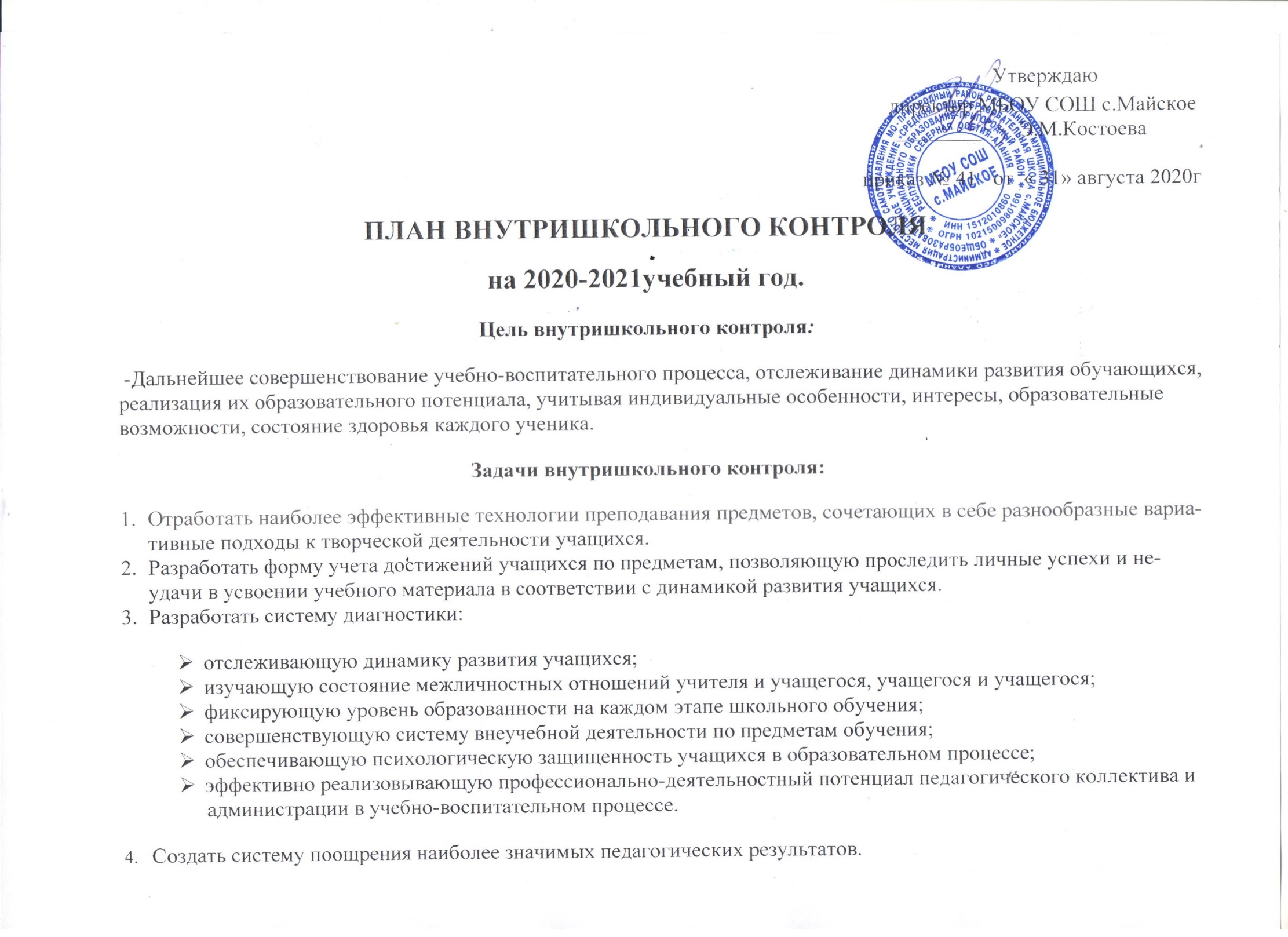 № п/пСодержание контроляЦель контроляВидконтроляОбъекты контроляОбъекты контроляОбъекты контроляОбъекты контроляОтветственный за осуществление контроляОтветственный за осуществление контроляПодведение итогов ВШКПодведение итогов ВШКПодведение итогов ВШКПодведение итогов ВШКАВГУСТАВГУСТАВГУСТАВГУСТАВГУСТАВГУСТАВГУСТАВГУСТАВГУСТАВГУСТАВГУСТАВГУСТАВГУСТАВГУСТКонтроль за выполнением всеобучаКонтроль за выполнением всеобучаКонтроль за выполнением всеобучаКонтроль за выполнением всеобучаКонтроль за выполнением всеобучаКонтроль за выполнением всеобучаКонтроль за выполнением всеобучаКонтроль за выполнением всеобучаКонтроль за выполнением всеобучаКонтроль за выполнением всеобучаКонтроль за выполнением всеобучаКонтроль за выполнением всеобучаКонтроль за выполнением всеобучаКонтроль за выполнением всеобуча1Комплектованиепервых классовСоблюдение требованийУстава школыТематическийДокументы учащихся 1-х классовСписки учащихся1-х классовДокументы учащихся 1-х классовСписки учащихся1-х классовДокументы учащихся 1-х классовСписки учащихся1-х классовДокументы учащихся 1-х классовСписки учащихся1-х классовдиректордиректорПриказПриказПриказПриказ2Комплектованиедесятых классовСоблюдение требованийУстава школыТематическийДокументы учащихся 10-х классовСписки учащихся10-х классовДокументы учащихся 10-х классовСписки учащихся10-х классовДокументы учащихся 10-х классовСписки учащихся10-х классовДокументы учащихся 10-х классовСписки учащихся10-х классовдиректордиректорПриказПриказПриказПриказ3Распределение выпускников 9, 11 классов 2019-2020 уч.годаСбор информации о продолжении  обучения учащихся. Пополнение базы данных для проведения школьногомониторингаТематическийИнформация классных руководителей о поступлении выпускников 9, 11классов в высшие и средние учебные заведенияИнформация классных руководителей о поступлении выпускников 9, 11классов в высшие и средние учебные заведенияИнформация классных руководителей о поступлении выпускников 9, 11классов в высшие и средние учебные заведенияИнформация классных руководителей о поступлении выпускников 9, 11классов в высшие и средние учебные заведениязам. директора по УВРзам. директора по УВРСписки распределения выпускников9, 11 классов 2019-2020 уч.годаСписки распределения выпускников9, 11 классов 2019-2020 уч.годаСписки распределения выпускников9, 11 классов 2019-2020 уч.годаСписки распределения выпускников9, 11 классов 2019-2020 уч.года2. Контроль за работой с педагогическими кадрами2. Контроль за работой с педагогическими кадрами2. Контроль за работой с педагогическими кадрами2. Контроль за работой с педагогическими кадрами2. Контроль за работой с педагогическими кадрами2. Контроль за работой с педагогическими кадрами2. Контроль за работой с педагогическими кадрами2. Контроль за работой с педагогическими кадрами2. Контроль за работой с педагогическими кадрами2. Контроль за работой с педагогическими кадрами2. Контроль за работой с педагогическими кадрами2. Контроль за работой с педагогическими кадрами2. Контроль за работой с педагогическими кадрами2. Контроль за работой с педагогическими кадрами1Распределение учебнойнагрузки на 2020-2021учебный год. Расстановка кадров.Выполнение требований к преемственности и рациональному распределению нагрузкиФронтальныйкомплексно-обобщающийУчебная нагрузка педагогических работников и педагогов дополнительного образованияУчебная нагрузка педагогических работников и педагогов дополнительного образованияУчебная нагрузка педагогических работников и педагогов дополнительного образованияУчебная нагрузка педагогических работников и педагогов дополнительного образованияАдминистрацияАдминистрацияАдминистративное совещание совместно с профкомом школыАдминистративное совещание совместно с профкомом школыАдминистративное совещание совместно с профкомом школыАдминистративное совещание совместно с профкомом школы2Изучение должностных инструкций, локальных актов школыЗнание педагогами своихфункциональныхобязанностейФронтальныйИзучение должностных инструкций, локальных актов школыИзучение должностных инструкций, локальных актов школыИзучение должностных инструкций, локальных актов школыИзучение должностных инструкций, локальных актов школыАдминистрацияАдминистрацияВведение в действиелокальных актов школыПодписи работников в листах ознакомления с локальными актамиВведение в действиелокальных актов школыПодписи работников в листах ознакомления с локальными актамиВведение в действиелокальных актов школыПодписи работников в листах ознакомления с локальными актамиВведение в действиелокальных актов школыПодписи работников в листах ознакомления с локальными актами3Аттестация работников в 2020-2021 учебном годуСоставление списка работников на аттестацию в 2020-2021  уч.году и уточнение графикаТематическийперсональныйСписки работников,планирующих повысить свою квалификационную категориюСписки работников,планирующих повысить свою квалификационную категориюСписки работников,планирующих повысить свою квалификационную категориюСписки работников,планирующих повысить свою квалификационную категориюзам. директора по УВРзам. директора по УВРГрафикаттестацииГрафикаттестацииГрафикаттестацииГрафикаттестации4Рабочие программы учебных предметов и элективных курсовЗнание учителями требований нормативных документов по предметам, корректировка рабочих программ.ФронтальныйРабочие программы учебных предметов и элективных курсовРабочие программы учебных предметов и элективных курсовРабочие программы учебных предметов и элективных курсовРабочие программы учебных предметов и элективных курсовзам. директора по УВРзам. директора по УВРУтвержденные рабочиепрограммыУтвержденные рабочиепрограммыУтвержденные рабочиепрограммыУтвержденные рабочиепрограммы3. Контроль за организацией условий обучения3. Контроль за организацией условий обучения3. Контроль за организацией условий обучения3. Контроль за организацией условий обучения3. Контроль за организацией условий обучения3. Контроль за организацией условий обучения3. Контроль за организацией условий обучения3. Контроль за организацией условий обучения3. Контроль за организацией условий обучения3. Контроль за организацией условий обучения3. Контроль за организацией условий обучения3. Контроль за организацией условий обучения3. Контроль за организацией условий обучения3. Контроль за организацией условий обучения1Санитарное состояниепомещений школыВыполнение санитарно-гигиенических требований к организации образовательного процесса и соблюдениютехники безопасностиФронтальныйРабота коллектива школы по подготовке помещений к новому учебному годуРабота коллектива школы по подготовке помещений к новому учебному годуРабота коллектива школы по подготовке помещений к новому учебному годуРабота коллектива школы по подготовке помещений к новому учебному годуЗавхозЗавхозСобеседованиеСобеседованиеСобеседованиеСобеседование2Инструктаж всех работников перед началом нового учебного годаВыполнение работниками требований ОТиТБ, ПБ, антитеррористической защищенности объектаТематическийПроведение инструктажаПроведение инструктажаПроведение инструктажаПроведение инструктажазам. директора по УВР, завхоззам. директора по УВР, завхозИнструктаж по ОТиТБ, ПБ, антитеррористической защищенности объектаИнструктаж по ОТиТБ, ПБ, антитеррористической защищенности объектаИнструктаж по ОТиТБ, ПБ, антитеррористической защищенности объектаИнструктаж по ОТиТБ, ПБ, антитеррористической защищенности объекта4. Контроль за реализацией ФГОС ООО4. Контроль за реализацией ФГОС ООО4. Контроль за реализацией ФГОС ООО4. Контроль за реализацией ФГОС ООО4. Контроль за реализацией ФГОС ООО4. Контроль за реализацией ФГОС ООО4. Контроль за реализацией ФГОС ООО4. Контроль за реализацией ФГОС ООО4. Контроль за реализацией ФГОС ООО4. Контроль за реализацией ФГОС ООО4. Контроль за реализацией ФГОС ООО4. Контроль за реализацией ФГОС ООО4. Контроль за реализацией ФГОС ООО4. Контроль за реализацией ФГОС ООО1Организация мониторинга готовности ОУ к реализации ФГОС ООООрганизация работы рабочей группы по реализации ФГОС ОООтематическийРабочая группа по реализации ФГОС ОООРабочая группа по реализации ФГОС ОООРабочая группа по реализации ФГОС ОООРабочая группа по реализации ФГОС ОООзам. директора по УВРзам. директора по УВРСовещание при директореСовещание при директореСовещание при директореСовещание при директоре2Диагностика готовности учителей к реализации ФГОС ОООтематическийУчителя-предметникиУчителя-предметникиУчителя-предметникиУчителя-предметникизам. директора по УВРзам. директора по УВРнаправление на курсы повышения квалификации направление на курсы повышения квалификации направление на курсы повышения квалификации направление на курсы повышения квалификации 3Соответствие рабочих программ учебных предметов для  5-9 классов, календарно-тематического планирования требованиям ФГОС ОООТематически-обобщающийРабочие программы 5-9  классов по всем предметам учебного планаРабочие программы 5-9  классов по всем предметам учебного планаРабочие программы 5-9  классов по всем предметам учебного планаРабочие программы 5-9  классов по всем предметам учебного планазам. директора по УВРзам. директора по УВРРассмотрение вопроса на заседании  МС с приглашением учителей-предметниковРассмотрение вопроса на заседании  МС с приглашением учителей-предметниковРассмотрение вопроса на заседании  МС с приглашением учителей-предметниковРассмотрение вопроса на заседании  МС с приглашением учителей-предметников4Соответствие рабочих программ курсов внеурочной деятельности для 5-9 классов, требованиям ФГОС ООО тематически- обобщающийРабочие программы внеурочной деятельности для 5-9 классовРабочие программы внеурочной деятельности для 5-9 классовРабочие программы внеурочной деятельности для 5-9 классовРабочие программы внеурочной деятельности для 5-9 классовзам. директора по УВР зам. директора по УВР Рассмотрение вопроса заседании МСРассмотрение вопроса заседании МСРассмотрение вопроса заседании МСРассмотрение вопроса заседании МСКонтроль за состоянием воспитательной работыКонтроль за состоянием воспитательной работыКонтроль за состоянием воспитательной работыКонтроль за состоянием воспитательной работыКонтроль за состоянием воспитательной работыКонтроль за состоянием воспитательной работыКонтроль за состоянием воспитательной работыКонтроль за состоянием воспитательной работыКонтроль за состоянием воспитательной работыКонтроль за состоянием воспитательной работыКонтроль за состоянием воспитательной работыКонтроль за состоянием воспитательной работыКонтроль за состоянием воспитательной работыКонтроль за состоянием воспитательной работыПодготовка Дня знаний, праздника Первого звонкаГотовность к проведению мероприятийТематическийСценарийОформление помещенийСценарийОформление помещенийСценарийОформление помещенийСценарийОформление помещенийзам. директора по ВРзам. директора по ВРАдминистративное совещание, приказАдминистративное совещание, приказАдминистративное совещание, приказАдминистративное совещание, приказСЕНТЯБРЬСЕНТЯБРЬСЕНТЯБРЬСЕНТЯБРЬСЕНТЯБРЬСЕНТЯБРЬСЕНТЯБРЬСЕНТЯБРЬСЕНТЯБРЬСЕНТЯБРЬСЕНТЯБРЬСЕНТЯБРЬСЕНТЯБРЬСЕНТЯБРЬКонтроль за выполнением всеобучаКонтроль за выполнением всеобучаКонтроль за выполнением всеобучаКонтроль за выполнением всеобучаКонтроль за выполнением всеобучаКонтроль за выполнением всеобучаКонтроль за выполнением всеобучаКонтроль за выполнением всеобучаКонтроль за выполнением всеобучаКонтроль за выполнением всеобучаКонтроль за выполнением всеобучаКонтроль за выполнением всеобучаКонтроль за выполнением всеобучаКонтроль за выполнением всеобуча1Посещаемость учебныхзанятийВыявление учащихся, не приступивших к занятиямФронтальныйФронтальныйДанные классных руководителей об учащихся, не приступивших к занятиямзам. директора по УВРзам. директора по УВРзам. директора по УВРСобеседование с классными руководителями, родителями, учащимисяСобеседование с классными руководителями, родителями, учащимисяСобеседование с классными руководителями, родителями, учащимисяСобеседование с классными руководителями, родителями, учащимисяСобеседование с классными руководителями, родителями, учащимися2. Контроль состояния преподавания учебных предметов2. Контроль состояния преподавания учебных предметов2. Контроль состояния преподавания учебных предметов2. Контроль состояния преподавания учебных предметов2. Контроль состояния преподавания учебных предметов2. Контроль состояния преподавания учебных предметов2. Контроль состояния преподавания учебных предметов2. Контроль состояния преподавания учебных предметов2. Контроль состояния преподавания учебных предметов2. Контроль состояния преподавания учебных предметов2. Контроль состояния преподавания учебных предметов2. Контроль состояния преподавания учебных предметов2. Контроль состояния преподавания учебных предметов2. Контроль состояния преподавания учебных предметов1Тематический контроль 1 классов «Адаптация учащихся 1 классов к обучению на I ступени школы в условиях реализации ФГОС НОО»Знакомство с набором первоклассниковВыполнение требований образовательной программы НОО к обучению первоклассниковТематическийТематическийОрганизация образовательного процесса в первых классахзам. директора по УВРзам. директора по УВРзам. директора по УВРСправкаСправкаСправкаСправкаСправка2Уровень знаний учащимися программного материалаОпределение качества знаний учащихся по предметам (стартовый контроль)ТематическийТематическийСтартовые контрольные работы зам. директора по УВРзам. директора по УВРзам. директора по УВРМониторингМониторингМониторингМониторингМониторинг3. Контроль за школьной документацией3. Контроль за школьной документацией3. Контроль за школьной документацией3. Контроль за школьной документацией3. Контроль за школьной документацией3. Контроль за школьной документацией3. Контроль за школьной документацией3. Контроль за школьной документацией3. Контроль за школьной документацией3. Контроль за школьной документацией3. Контроль за школьной документацией3. Контроль за школьной документацией3. Контроль за школьной документацией3. Контроль за школьной документацией1Оформление личных дел учащихся 1 классовВыполнение требований к оформлению личных дел учащихсяТематическийТематическийЛичные дела учащихся 1 классовзам. директора по УВРзам. директора по УВРзам. директора по УВРИндивидуальные собеседованияИндивидуальные собеседованияИндивидуальные собеседованияИндивидуальные собеседованияИндивидуальные собеседования2Оформление личных дел прибывших учащихсяВыполнение требований к оформлению личных дел учащихсяТематическийТематическийЛичные делаприбывших учащихсязам. директора по УВРзам. директора по УВРзам. директора по УВРИндивидуальные собеседованияИндивидуальные собеседованияИндивидуальные собеседованияИндивидуальные собеседованияИндивидуальные собеседования3Алфавитные книги учащихсяПрисвоение номеров личных дел учащимся 1 классов и прибывшим учащимсяТематическийТематическийАлфавитные книги учащихсязам. директора по УВРзам. директора по УВРзам. директора по УВРСобеседованиеСобеседованиеСобеседованиеСобеседованиеСобеседование4Классные журналы(Первичное заполнение)Выполнение требований к ведению классных журналов, правильность оформления журналов кл. руководителямиФронтальныйФронтальныйКлассные журналы(после инструктажа)зам. директора по УВРзам. директора по УВРзам. директора по УВРСправкаСправкаСправкаСправкаСправка5Планы работы школьных методических объединенийВыявление степени готовности документации к  решению поставленных задачТематическийТематическийПланы работы школьных методических объединенийзам. директора по УВРзам. директора по УВРзам. директора по УВРПроверка документации, собеседование (справка)Проверка документации, собеседование (справка)Проверка документации, собеседование (справка)Проверка документации, собеседование (справка)Проверка документации, собеседование (справка)4. Контроль за работой с педагогическими кадрами4. Контроль за работой с педагогическими кадрами4. Контроль за работой с педагогическими кадрами4. Контроль за работой с педагогическими кадрами4. Контроль за работой с педагогическими кадрами4. Контроль за работой с педагогическими кадрами4. Контроль за работой с педагогическими кадрами4. Контроль за работой с педагогическими кадрами4. Контроль за работой с педагогическими кадрами4. Контроль за работой с педагогическими кадрами4. Контроль за работой с педагогическими кадрами4. Контроль за работой с педагогическими кадрами4. Контроль за работой с педагогическими кадрами4. Контроль за работой с педагогическими кадрами1Состояние календарно-тематического планированияУстановление соответствия календарно-тематического планирования рабочим программам по учебным предметамВыполнение требований к составлению календарно-тематического планирования.ФронтальныйФронтальныйКалендарно-тематическое планирование учителейзам. директора по УВРзам. директора по УВРзам. директора по УВРСобеседованиесправкаСобеседованиесправкаСобеседованиесправкаСобеседованиесправкаСобеседованиесправка2Уровень педагогической деятельности  вновь пришедших учителейОзнакомление с профессиональным и методическим уровнем педагогической деятельности вновь пришедших учителейТематическийпредупредительныйТематическийпредупредительныйдиректордиректордиректорСобеседование, приказ о назначении наставниковСобеседование, приказ о назначении наставниковСобеседование, приказ о назначении наставниковСобеседование, приказ о назначении наставниковСобеседование, приказ о назначении наставников5. Контроль за организацией условий обучения5. Контроль за организацией условий обучения5. Контроль за организацией условий обучения5. Контроль за организацией условий обучения5. Контроль за организацией условий обучения5. Контроль за организацией условий обучения5. Контроль за организацией условий обучения5. Контроль за организацией условий обучения5. Контроль за организацией условий обучения5. Контроль за организацией условий обучения5. Контроль за организацией условий обучения5. Контроль за организацией условий обучения5. Контроль за организацией условий обучения5. Контроль за организацией условий обучения1Обеспечение учащихся учебникамиНаличие учебников у учащихся в соответствии с УМК школы на 2019-2020 уч.годТематическийТематическийДокументация библиотеки (учет учебного фонда)библиотекарьбиблиотекарьбиблиотекарьСправкаСправкаСправкаСправкаСправка2Состояние безопасности школыОбеспечение безопасных условий организации образовательного процессаТематическийТематическийЕжедневное обследование помещений и территории школы, работа охранызавхоззавхоззавхозИнформацияИнформацияИнформацияИнформацияИнформация3Готовность классныхкабинетов к учебному годуПроверка состояния  техники безопасности, готовности материальной базы, методического обеспеченияПаспорт учебного кабинетаТематическийТематическийСмотр учебных кабинетовзавхоззавхоззавхозИндивидуальные консультацииИндивидуальные консультацииИндивидуальные консультацииИндивидуальные консультацииИндивидуальные консультации6. Контроль за реализацией ФГОС ООО6. Контроль за реализацией ФГОС ООО6. Контроль за реализацией ФГОС ООО6. Контроль за реализацией ФГОС ООО6. Контроль за реализацией ФГОС ООО6. Контроль за реализацией ФГОС ООО6. Контроль за реализацией ФГОС ООО6. Контроль за реализацией ФГОС ООО6. Контроль за реализацией ФГОС ООО6. Контроль за реализацией ФГОС ООО6. Контроль за реализацией ФГОС ООО6. Контроль за реализацией ФГОС ООО6. Контроль за реализацией ФГОС ООО6. Контроль за реализацией ФГОС ООО1Проведение стартовой диагностики для пятиклассниковОпределение уровня интеллектуальной и психологической готовности пятиклассников к обучению по ФГОС ОООтематическийтематическийУчащиеся 5 классазам. директора по УВРзам. директора по УВРзам. директора по УВРСовещание при директореСовещание при директореСовещание при директореСовещание при директореСовещание при директоре2Организация нормативно- правового обеспечения учебного процессаОценка состояния нормативно- правовых документов федерального, регионального, муниципального, школьного уровней по введению ФГОС НОО и ОООтематическийтематическийНормативно-правовая база введения ФГОС НОО и ОООзам. директора по УВРзам. директора по УВРзам. директора по УВРСовещание при директореСовещание при директореСовещание при директореСовещание при директореСовещание при директореКонтроль за состоянием воспитательной работыКонтроль за состоянием воспитательной работыКонтроль за состоянием воспитательной работыКонтроль за состоянием воспитательной работыКонтроль за состоянием воспитательной работыКонтроль за состоянием воспитательной работыКонтроль за состоянием воспитательной работыКонтроль за состоянием воспитательной работыКонтроль за состоянием воспитательной работыКонтроль за состоянием воспитательной работыКонтроль за состоянием воспитательной работыКонтроль за состоянием воспитательной работыКонтроль за состоянием воспитательной работыКонтроль за состоянием воспитательной работы1День знанийПраздник «Первый звонок»Качество подготовки и проведения общешкольных мероприятийФронтальныйФронтальныйОрганизация и проведение мероприятиязам. директора по ВРзам. директора по ВРзам. директора по ВРАдминистративное совещаниеАдминистративное совещаниеАдминистративное совещаниеАдминистративное совещаниеАдминистративное совещание2Осенний марафонКачество подготовки и проведения соревнованийТематическийТематическийПодготовка и проведение соревнованийзам. директора по ВРзам. директора по ВРзам. директора по ВРСобеседованиеСобеседованиеСобеседованиеСобеседованиеСобеседование3Сбор информации о занятости учащихся в кружкахСоставление базы данных для проведения школьного мониторинга и проверка организации занятостиТематический, собеседованияТематический, собеседования1-11 классызам. директора по ВРзам. директора по ВРзам. директора по ВРСпискиСпискиСпискиСпискиСпискиОКТЯБРЬОКТЯБРЬОКТЯБРЬОКТЯБРЬОКТЯБРЬОКТЯБРЬОКТЯБРЬОКТЯБРЬОКТЯБРЬОКТЯБРЬОКТЯБРЬОКТЯБРЬОКТЯБРЬ2. Контроль состояния преподавания учебных предметов2. Контроль состояния преподавания учебных предметов2. Контроль состояния преподавания учебных предметов2. Контроль состояния преподавания учебных предметов2. Контроль состояния преподавания учебных предметов2. Контроль состояния преподавания учебных предметов2. Контроль состояния преподавания учебных предметов2. Контроль состояния преподавания учебных предметов2. Контроль состояния преподавания учебных предметов2. Контроль состояния преподавания учебных предметов2. Контроль состояния преподавания учебных предметов2. Контроль состояния преподавания учебных предметов2. Контроль состояния преподавания учебных предметов1Тематический контроль 1 классов «Адаптация учащихся 1 классов к обучению на I ступени школы в условиях реализации ФГОС НОО»Выполнение требований образовательной программы НОО к режиму обучения первоклассниковТематическийклассно-обобщающийОрганизация образовательного процесса в 1 классахОрганизация образовательного процесса в 1 классахОрганизация образовательного процесса в 1 классахзам. директора по УВРзам. директора по УВРзам. директора по УВРзам. директора по УВРИндивидуальные консультацииИндивидуальные консультации2Классно-обобщающий контроль 5 классов «Преемственность в учебно-воспитательном процессе при переходе учащихся начальных классов в школу II ступени»Адаптация пятиклассников. Соблюдение принципов преемственности в обучении и воспитании.Тематическийклассно-обобщающийОрганизация образовательного процесса в 5 классахОрганизация образовательного процесса в 5 классахОрганизация образовательного процесса в 5 классахзам. директора по УВРзам. директора по УВРзам. директора по УВРзам. директора по УВРИндивидуальные консультацииИндивидуальные консультации3I (школьный) этап Всероссийской олимпиады школьников по учебным предметам (4-11 классы)Подготовка учащихся к олимпиадеТематическийПроведение и результаты школьного этапа олимпиадыПроведение и результаты школьного этапа олимпиадыПроведение и результаты школьного этапа олимпиадызам. директора по УВРзам. директора по УВРзам. директора по УВРзам. директора по УВРПриказПриказ4Административные срезы по русскому языку в 5 и 7 классахКонтроль за уровнем и качеством обученности аттестующегося учителяФронтальныйОрганизация образовательного процесса по русскому языкуОрганизация образовательного процесса по русскому языкуОрганизация образовательного процесса по русскому языкузам. директора по УВРзам. директора по УВРзам. директора по УВРзам. директора по УВРСправкаСправка3. Контроль за школьной документацией3. Контроль за школьной документацией3. Контроль за школьной документацией3. Контроль за школьной документацией3. Контроль за школьной документацией3. Контроль за школьной документацией3. Контроль за школьной документацией3. Контроль за школьной документацией3. Контроль за школьной документацией3. Контроль за школьной документацией3. Контроль за школьной документацией3. Контроль за школьной документацией3. Контроль за школьной документацией1Журналы элективных и факультативных курсовВыполнение требований к ведению журналовТематическийЖурналы элективных и факультативных курсовЖурналы элективных и факультативных курсовЖурналы элективных и факультативных курсовзам. директора по УВРзам. директора по УВРзам. директора по УВРзам. директора по УВРСобеседованиеСобеседование2Проверка контрольных и рабочих тетрадей учащихся 5 классовВыполнение требований к ведению и проверке, объективность оценки.ТематическийКонтрольные и рабочие тетради учащихся 5-х класовКонтрольные и рабочие тетради учащихся 5-х класовКонтрольные и рабочие тетради учащихся 5-х класовзам. директора по УВРзам. директора по УВРзам. директора по УВРзам. директора по УВРСправкаСправка3Проверка электронных журналовВыполнение требований к работе с электронными журналамиТематическийЭлектронные журналы классовЭлектронные журналы классовЭлектронные журналы классовзам. директора по УВРзам. директора по УВРзам. директора по УВРзам. директора по УВРСправкаСправка4Работа школьного сайтаСоответствие сайта требованиям Закона РФ «Об образовании в Российской Федерации»ТематическийСайт школыСайт школыСайт школыучитель информатикиучитель информатикиучитель информатикиучитель информатикиСправкаСправка54. Контроль за работой по подготовке к итоговой аттестации4. Контроль за работой по подготовке к итоговой аттестации4. Контроль за работой по подготовке к итоговой аттестации4. Контроль за работой по подготовке к итоговой аттестации4. Контроль за работой по подготовке к итоговой аттестации4. Контроль за работой по подготовке к итоговой аттестации4. Контроль за работой по подготовке к итоговой аттестации4. Контроль за работой по подготовке к итоговой аттестации4. Контроль за работой по подготовке к итоговой аттестации4. Контроль за работой по подготовке к итоговой аттестации4. Контроль за работой по подготовке к итоговой аттестации4. Контроль за работой по подготовке к итоговой аттестации4. Контроль за работой по подготовке к итоговой аттестации1Подготовка учащихся 9, 11 классов к итоговой аттестацииСоставление предварительных списков для сдачи экзаменов по выборуТематическийАнкетирование учащихся 9, 11 классовАнкетирование учащихся 9, 11 классовАнкетирование учащихся 9, 11 классовзам. директора по УВРзам. директора по УВРзам. директора по УВРзам. директора по УВРПредварительные списки учащихся для сдачи экзаменов по выборуПредварительные списки учащихся для сдачи экзаменов по выбору5. Контроль за организацией условий обучения5. Контроль за организацией условий обучения5. Контроль за организацией условий обучения5. Контроль за организацией условий обучения5. Контроль за организацией условий обучения5. Контроль за организацией условий обучения5. Контроль за организацией условий обучения5. Контроль за организацией условий обучения5. Контроль за организацией условий обучения5. Контроль за организацией условий обучения5. Контроль за организацией условий обучения5. Контроль за организацией условий обучения5. Контроль за организацией условий обучения1Состояние охраны труда и техники безопасности в школеСоздание безопасных условий для пребывания детей в школеТематическийЗдание школы, образовательный процессЗдание школы, образовательный процессЗдание школы, образовательный процессзавхоззавхоззавхоззавхозИнформацияИнформация2Проверка ТБ на уроках химии, физики, информатики, физкультуры, технологииВыполнение требований к проведению инструктажа обучающихся по ОТ и ТБТематическийЖурналы по ТБЖурналы по ТБЖурналы по ТБзам. директора по УВРзам. директора по УВРзам. директора по УВРзам. директора по УВРСправкаСправка6. Контроль за реализацией ФГОС ООО 6. Контроль за реализацией ФГОС ООО 6. Контроль за реализацией ФГОС ООО 6. Контроль за реализацией ФГОС ООО 6. Контроль за реализацией ФГОС ООО 6. Контроль за реализацией ФГОС ООО 6. Контроль за реализацией ФГОС ООО 6. Контроль за реализацией ФГОС ООО 6. Контроль за реализацией ФГОС ООО 6. Контроль за реализацией ФГОС ООО 6. Контроль за реализацией ФГОС ООО 6. Контроль за реализацией ФГОС ООО 6. Контроль за реализацией ФГОС ООО 1Специфика организации образовательного процесса для обучающихся 5 класса в связи с  введением ФГОС ООО второго поколенияПроанализировать специфику организации образовательного процесса для обучающихся 5 класса в соответствии с требованиями, заложенными в ФГОС нового поколенияКлассно- обобщающийУрочные и внеурочные формы образовательного процесса для обучающихся 5 классаУрочные и внеурочные формы образовательного процесса для обучающихся 5 классаУрочные и внеурочные формы образовательного процесса для обучающихся 5 классазам. директора по УВР зам. директора по УВР зам. директора по УВР зам. директора по УВР Рассмотрение вопроса на заседании МСРассмотрение вопроса на заседании МСКонтроль за состоянием воспитательной работыКонтроль за состоянием воспитательной работыКонтроль за состоянием воспитательной работыКонтроль за состоянием воспитательной работыКонтроль за состоянием воспитательной работыКонтроль за состоянием воспитательной работыКонтроль за состоянием воспитательной работыКонтроль за состоянием воспитательной работыКонтроль за состоянием воспитательной работыКонтроль за состоянием воспитательной работыКонтроль за состоянием воспитательной работыКонтроль за состоянием воспитательной работыКонтроль за состоянием воспитательной работы1Общешкольное родительское собрание1.Организация учебно - воспитательного процесса на 2020-2021 учебный год.2. Дополнительное образование в системе образовательного учреждения.3. Семья: ответственность родителей за воспитание детей.(ослабление воспитательной функции семьи как причина неблагополучного детства)Качество подготовки и проведения общешкольного родительского собранияТематическийМатериалы выступлений, решение собранияМатериалы выступлений, решение собранияМатериалы выступлений, решение собранияДиректор школыДиректор школыДиректор школыДиректор школыПротоколПротокол2Работа классных руководителей с детьми из неблагополучных семей и их родителямиПроверка системности и эффективности индивидуальной работы кл.руководителей с учащимися, состоящими на учете в школе, детьми из неблагополучных семей и их родителямиИндивидуальный, собеседования с кл. руководителями, учащимися и их родителями1-11 классы1-11 классы1-11 классызам. директора по ВРзам. директора по ВРзам. директора по ВРзам. директора по ВРСовещ. при директореСовещ. при директореНОЯБРЬНОЯБРЬНОЯБРЬНОЯБРЬНОЯБРЬНОЯБРЬНОЯБРЬНОЯБРЬНОЯБРЬНОЯБРЬНОЯБРЬНОЯБРЬНОЯБРЬКонтроль за выполнением всеобучаКонтроль за выполнением всеобучаКонтроль за выполнением всеобучаКонтроль за выполнением всеобучаКонтроль за выполнением всеобучаКонтроль за выполнением всеобучаКонтроль за выполнением всеобучаКонтроль за выполнением всеобучаКонтроль за выполнением всеобучаКонтроль за выполнением всеобучаКонтроль за выполнением всеобучаКонтроль за выполнением всеобучаКонтроль за выполнением всеобуча1Успеваемость учащихся. Результативность работы учителей.Итоги I четвертиФронтальныйМониторинг успеваемости по итогам I четвертиМониторинг успеваемости по итогам I четвертиМониторинг успеваемости по итогам I четвертизам. директора по УВРзам. директора по УВРзам. директора по УВРзам. директора по УВРСправкаСправка2Индивидуальная работа с неблагополучными семьями и учащимися «группы риска»Организация индивидуальной работы по предупреждению неуспеваемости и правонарушенийТематическийперсональныйСовет профилактикиСовет профилактикиСовет профилактикизам. директора по ВРзам. директора по ВРзам. директора по ВРзам. директора по ВРСправкаСправка2. Контроль состояния преподавания учебных предметов2. Контроль состояния преподавания учебных предметов2. Контроль состояния преподавания учебных предметов2. Контроль состояния преподавания учебных предметов2. Контроль состояния преподавания учебных предметов2. Контроль состояния преподавания учебных предметов2. Контроль состояния преподавания учебных предметов2. Контроль состояния преподавания учебных предметов2. Контроль состояния преподавания учебных предметов2. Контроль состояния преподавания учебных предметов2. Контроль состояния преподавания учебных предметов2. Контроль состояния преподавания учебных предметов2. Контроль состояния преподавания учебных предметов1Классно-обобщающий контроль 5 классов «Преемственность в учебно-воспитательном процессе при переходе учащихся начальных классов в школу II ступени»Адаптация пятиклассников. Соблюдение принципов преемственности в обучении и воспитании.Тематическийклассно-обобщающийОрганизация образовательного процесса в 5 классахОрганизация образовательного процесса в 5 классахОрганизация образовательного процесса в 5 классахзам. директора по УВРзам. директора по УВРзам. директора по УВРзам. директора по УВРСправкаСправка2II (муниципальный) этап Всероссийской олимпиады школьников по учебным предметамПодготовка учащихся к олимпиадеТематическийПроведение и результаты школьного этапа олимпиадыПроведение и результаты школьного этапа олимпиадыПроведение и результаты школьного этапа олимпиадызам. директора по УВРзам. директора по УВРзам. директора по УВРзам. директора по УВРПриказПриказ3Административные срезы по английскому языку в 6  и 7 классахКонтроль за уровнем и качеством обученности аттестующегося учителяФронтальныйОрганизация образовательного процесса по английскому языкуОрганизация образовательного процесса по английскому языкуОрганизация образовательного процесса по английскому языкузам. директора по УВРзам. директора по УВРзам. директора по УВРзам. директора по УВРСправкаСправка4Административные срезы по математике в 7 и 9 классахКонтроль за уровнем и качеством обученности аттестующегося учителяФронтальныйОрганизация образовательного процесса по матем.Организация образовательного процесса по матем.Организация образовательного процесса по матем.зам. директора по УВРзам. директора по УВРзам. директора по УВРзам. директора по УВРСправкаСправка3. Контроль за школьной документацией3. Контроль за школьной документацией3. Контроль за школьной документацией3. Контроль за школьной документацией3. Контроль за школьной документацией3. Контроль за школьной документацией3. Контроль за школьной документацией3. Контроль за школьной документацией3. Контроль за школьной документацией3. Контроль за школьной документацией3. Контроль за школьной документацией3. Контроль за школьной документацией3. Контроль за школьной документацией1Проверка контрольных и рабочих тетрадей учащихся по математикеВыполнение требований к ведению и проверке, объективность оценки. Организация индивидуальной работы по ликвидации пробелов в знаниях учащихся.ТематическийКонтрольные и рабочие тетради учащихся по математикеКонтрольные и рабочие тетради учащихся по математикеКонтрольные и рабочие тетради учащихся по математикезам. директора по УВРзам. директора по УВРзам. директора по УВРзам. директора по УВРСправкаСправка2Проверка классных журналов по итогам I четвертиВыполнение рабочих программ по учебным предметам.Выполнение требований по работе с классными журналамиТематическийКлассные журналы 1-11 классовКлассные журналы 1-11 классовКлассные журналы 1-11 классовзам. директора по УВРзам. директора по УВРзам. директора по УВРзам. директора по УВРСправкаСправка4. Контроль за работой с педагогическими кадрами4. Контроль за работой с педагогическими кадрами4. Контроль за работой с педагогическими кадрами4. Контроль за работой с педагогическими кадрами4. Контроль за работой с педагогическими кадрами4. Контроль за работой с педагогическими кадрами4. Контроль за работой с педагогическими кадрами4. Контроль за работой с педагогическими кадрами4. Контроль за работой с педагогическими кадрами4. Контроль за работой с педагогическими кадрами4. Контроль за работой с педагогическими кадрами4. Контроль за работой с педагогическими кадрами4. Контроль за работой с педагогическими кадрами1Аттестация работниковПерсональныйТворческий отчёт и анализ работы педагоговТворческий отчёт и анализ работы педагоговТворческий отчёт и анализ работы педагоговзам. директора по УВРзам. директора по УВРзам. директора по УВРзам. директора по УВРМатериалы аттестацииМатериалы аттестации5. Контроль за организацией условий обучения5. Контроль за организацией условий обучения5. Контроль за организацией условий обучения5. Контроль за организацией условий обучения5. Контроль за организацией условий обучения5. Контроль за организацией условий обучения5. Контроль за организацией условий обучения5. Контроль за организацией условий обучения5. Контроль за организацией условий обучения5. Контроль за организацией условий обучения5. Контроль за организацией условий обучения5. Контроль за организацией условий обучения5. Контроль за организацией условий обучения1Предупреждение детского травматизма, на уроках технологии, физкультурыИнформирование участников образовательного процесса по предупреждению детского травматизмаТематическийАнализ травматизма учащихся, ведение документации учителямиАнализ травматизма учащихся, ведение документации учителямиАнализ травматизма учащихся, ведение документации учителямизам. директора по УВРзам. директора по УВРзам. директора по УВРзам. директора по УВРИнформацияИнформация6. Контроль за реализацией ФГОС ООО6. Контроль за реализацией ФГОС ООО6. Контроль за реализацией ФГОС ООО6. Контроль за реализацией ФГОС ООО6. Контроль за реализацией ФГОС ООО6. Контроль за реализацией ФГОС ООО6. Контроль за реализацией ФГОС ООО6. Контроль за реализацией ФГОС ООО6. Контроль за реализацией ФГОС ООО6. Контроль за реализацией ФГОС ООО6. Контроль за реализацией ФГОС ООО6. Контроль за реализацией ФГОС ООО6. Контроль за реализацией ФГОС ООО1Планирование воспитательной работы в 5 классе с учетом требования ФГОС ООО Обеспечение системности воспитательной деятельностиТематический Программа воспитательной работы в классеПрограмма воспитательной работы в классеПрограмма воспитательной работы в классезам. директора по УВРзам. директора по УВРзам. директора по УВРзам. директора по УВРСправкаСправкаКонтроль за состоянием воспитательной работыКонтроль за состоянием воспитательной работыКонтроль за состоянием воспитательной работыКонтроль за состоянием воспитательной работыКонтроль за состоянием воспитательной работыКонтроль за состоянием воспитательной работыКонтроль за состоянием воспитательной работыКонтроль за состоянием воспитательной работыКонтроль за состоянием воспитательной работыКонтроль за состоянием воспитательной работыКонтроль за состоянием воспитательной работыКонтроль за состоянием воспитательной работыКонтроль за состоянием воспитательной работы1Работа классного    руководителя по развитию самоуправления в классном  коллективеРазвитие классного ученического самоуправленияТематическийРабота органов классного самоуправления (анкетир.)Работа органов классного самоуправления (анкетир.)Работа органов классного самоуправления (анкетир.)Директор школыДиректор школыДиректор школыДиректор школыАдминистративное совещаниеАдминистративное совещание2Родительские собрания по классам.Качество подготовки и проведения, посещаемость собранийФронтальныйКлассные родительские собранияКлассные родительские собранияКлассные родительские собранияклассные руководителиклассные руководителиклассные руководителиклассные руководителиСобеседованияСобеседованияДЕКАБРЬДЕКАБРЬДЕКАБРЬДЕКАБРЬДЕКАБРЬДЕКАБРЬДЕКАБРЬДЕКАБРЬДЕКАБРЬДЕКАБРЬДЕКАБРЬДЕКАБРЬДЕКАБРЬКонтроль за выполнением всеобучаКонтроль за выполнением всеобучаКонтроль за выполнением всеобучаКонтроль за выполнением всеобучаКонтроль за выполнением всеобучаКонтроль за выполнением всеобучаКонтроль за выполнением всеобучаКонтроль за выполнением всеобучаКонтроль за выполнением всеобучаКонтроль за выполнением всеобучаКонтроль за выполнением всеобучаКонтроль за выполнением всеобучаКонтроль за выполнением всеобуча1Дистанционное обучение школьниковКачество проведения занятий в рамках дистанционного обучения школьниковТематическийДистанционное обучение школьниковДистанционное обучение школьниковДистанционное обучение школьниковзам. директора по УВРзам. директора по УВРзам. директора по УВРзам. директора по УВРСправкаСправка2Посещаемость уроков, успеваемость, организация досуговой деятельности учащихся «группы риска»Работа классного руководителя с учащимися «группы риска» и их родителямиФронтальныйПланы классных руководителей по работе с учащимися «группы риска» и их родителями, классные журналы, анкетированиеПланы классных руководителей по работе с учащимися «группы риска» и их родителями, классные журналы, анкетированиеПланы классных руководителей по работе с учащимися «группы риска» и их родителями, классные журналы, анкетированиезам. директора по УВРзам. директора по УВРзам. директора по УВРзам. директора по УВРСобеседованиеИнформацияСобеседованиеИнформация2. Контроль состояния преподавания учебных предметов2. Контроль состояния преподавания учебных предметов2. Контроль состояния преподавания учебных предметов2. Контроль состояния преподавания учебных предметов2. Контроль состояния преподавания учебных предметов2. Контроль состояния преподавания учебных предметов2. Контроль состояния преподавания учебных предметов2. Контроль состояния преподавания учебных предметов2. Контроль состояния преподавания учебных предметов2. Контроль состояния преподавания учебных предметов2. Контроль состояния преподавания учебных предметов2. Контроль состояния преподавания учебных предметов2. Контроль состояния преподавания учебных предметов1Итоги II (муниципального) этапа Всероссийской олимпиады школьников по учебным предметамРезультативность участия школы во II (муниципального) этапа Всероссийской олимпиады школьников по учебным предметамТематическийПриказ по Управлению образованияПриказ по Управлению образованияПриказ по Управлению образованиязам. директора по УВРзам. директора по УВРзам. директора по УВРзам. директора по УВРСправкаСправка2Административные срезы по русскому языку и математике в 4 классеКонтроль за уровнем и качеством обученности аттестующихся учителейФронтальныйОрганизация образовательного процесса по предметамОрганизация образовательного процесса по предметамОрганизация образовательного процесса по предметамзам. директора по УВРзам. директора по УВРзам. директора по УВРзам. директора по УВРСправкаСправка3. Контроль за школьной документацией3. Контроль за школьной документацией3. Контроль за школьной документацией3. Контроль за школьной документацией3. Контроль за школьной документацией3. Контроль за школьной документацией3. Контроль за школьной документацией3. Контроль за школьной документацией3. Контроль за школьной документацией3. Контроль за школьной документацией3. Контроль за школьной документацией3. Контроль за школьной документацией3. Контроль за школьной документацией1Проверка контрольных и рабочих тетрадей учащихся 4 класса по русскому языкуВыполнение требований к ведению и проверке, объективность оценки. Организация индивидуальной работы по ликвидации пробелов в знаниях учащихся.ТематическийКонтрольные и рабочие тетради учащихся по русскому языкуКонтрольные и рабочие тетради учащихся по русскому языкуКонтрольные и рабочие тетради учащихся по русскому языкузам. директора по УВРзам. директора по УВРзам. директора по УВРзам. директора по УВРСправкаСправка2Проверка журналов элективных учебных предметов (курсов по выбору)Подготовка к итоговой аттестации, посещаемость занятийТематическийЖурналы элективных учебных предметов (курсов по выбору)Журналы элективных учебных предметов (курсов по выбору)Журналы элективных учебных предметов (курсов по выбору)зам. директора по УВРзам. директора по УВРзам. директора по УВРзам. директора по УВРСправкаСправка4. Контроль за работой с педагогическими кадрами4. Контроль за работой с педагогическими кадрами4. Контроль за работой с педагогическими кадрами4. Контроль за работой с педагогическими кадрами4. Контроль за работой с педагогическими кадрами4. Контроль за работой с педагогическими кадрами4. Контроль за работой с педагогическими кадрами4. Контроль за работой с педагогическими кадрами4. Контроль за работой с педагогическими кадрами4. Контроль за работой с педагогическими кадрами4. Контроль за работой с педагогическими кадрами4. Контроль за работой с педагогическими кадрами4. Контроль за работой с педагогическими кадрами1Качество исполнения должностных обязанностей учителямиАттестация педагогических работниковПерсональныйТворческий отчёт   учителейТворческий отчёт   учителейТворческий отчёт   учителейДиректор школыДиректор школыДиректор школыДиректор школыМатериалы аттестацииМатериалы аттестации5. Контроль за организацией условий обучения5. Контроль за организацией условий обучения5. Контроль за организацией условий обучения5. Контроль за организацией условий обучения5. Контроль за организацией условий обучения5. Контроль за организацией условий обучения5. Контроль за организацией условий обучения5. Контроль за организацией условий обучения5. Контроль за организацией условий обучения5. Контроль за организацией условий обучения5. Контроль за организацией условий обучения5. Контроль за организацией условий обучения5. Контроль за организацией условий обучения1Соблюдение санитарно-гигиенических требований в образовательном процессе на уроках технологииВыполнение требований к организации практических работ на уроках технологииТематическийУроки технологииУроки технологииУроки технологиизам. директора по УВРзам. директора по УВРзам. директора по УВРзам. директора по УВРСобеседованиеСобеседование6. Контроль за реализацией ФГОС ООО6. Контроль за реализацией ФГОС ООО6. Контроль за реализацией ФГОС ООО6. Контроль за реализацией ФГОС ООО6. Контроль за реализацией ФГОС ООО6. Контроль за реализацией ФГОС ООО6. Контроль за реализацией ФГОС ООО6. Контроль за реализацией ФГОС ООО6. Контроль за реализацией ФГОС ООО6. Контроль за реализацией ФГОС ООО6. Контроль за реализацией ФГОС ООО6. Контроль за реализацией ФГОС ООО6. Контроль за реализацией ФГОС ООО1Анализ проведения занятий внеурочной деятельностиОценка состояния проведения курсов внеурочной деятельности, соответствие их содержаниям целям и задачам ФГОС ОООтематически- обобщающийЗанятия внеурочной деятельности для 5 классовЗанятия внеурочной деятельности для 5 классовЗанятия внеурочной деятельности для 5 классовзам. директора по УВРзам. директора по УВРзам. директора по УВРзам. директора по УВРСправкаСправка2Использование современных образовательных технологий на уроке в 5 классахОказание теоретической помощи учителю в овладении современными технологиями в учебно-воспитательном процессеперсональныйДеятельность учителя на уроке, применяемые технологии обученияДеятельность учителя на уроке, применяемые технологии обученияДеятельность учителя на уроке, применяемые технологии обучениязам. директора по УВРзам. директора по УВРзам. директора по УВРзам. директора по УВРОткорректированные планы уроков.СправкаОткорректированные планы уроков.СправкаКонтроль за состоянием воспитательной работыКонтроль за состоянием воспитательной работыКонтроль за состоянием воспитательной работыКонтроль за состоянием воспитательной работыКонтроль за состоянием воспитательной работыКонтроль за состоянием воспитательной работыКонтроль за состоянием воспитательной работыКонтроль за состоянием воспитательной работыКонтроль за состоянием воспитательной работыКонтроль за состоянием воспитательной работыКонтроль за состоянием воспитательной работыКонтроль за состоянием воспитательной работыКонтроль за состоянием воспитательной работы1Подготовка и проведение новогодних праздниковКачество подготовки и проведения новогодних праздниковТематическийО подготовке и проведении новогодних праздниковО подготовке и проведении новогодних праздниковО подготовке и проведении новогодних праздниковДиректор школыДиректор школыДиректор школыДиректор школыАдминистратив-ное совещаниеАдминистратив-ное совещание2Всемирный день борьбы со СПИДомОрганизация и проведение Всемирного дня борьбы со СПИДомТематическийМероприятия в рамках Всемирного дня борьбы со СПИДомМероприятия в рамках Всемирного дня борьбы со СПИДомМероприятия в рамках Всемирного дня борьбы со СПИДомзам. директора по ВРзам. директора по ВРзам. директора по ВРзам. директора по ВРАдминистратив-ное совещание, информацияАдминистратив-ное совещание, информация3Соревнования по   Качество подготовки и проведения соревнованийТематическийСоревнования по  Соревнования по  Соревнования по  зам. директора по ВРзам. директора по ВРзам. директора по ВРзам. директора по ВРМониторингМониторингЯНВАРЬЯНВАРЬЯНВАРЬЯНВАРЬЯНВАРЬЯНВАРЬЯНВАРЬЯНВАРЬЯНВАРЬЯНВАРЬЯНВАРЬЯНВАРЬЯНВАРЬКонтроль за выполнением всеобучаКонтроль за выполнением всеобучаКонтроль за выполнением всеобучаКонтроль за выполнением всеобучаКонтроль за выполнением всеобучаКонтроль за выполнением всеобучаКонтроль за выполнением всеобучаКонтроль за выполнением всеобучаКонтроль за выполнением всеобучаКонтроль за выполнением всеобучаКонтроль за выполнением всеобучаКонтроль за выполнением всеобучаКонтроль за выполнением всеобуча1Успеваемость учащихся вo II четверти (I полугодии)Итоги II четверти (I полугодия). Результативность работы учителей.ФронтальныйМониторинг успеваемости по итогам II четверти (I полугодия).Мониторинг успеваемости по итогам II четверти (I полугодия).Мониторинг успеваемости по итогам II четверти (I полугодия).зам. директора по УВРзам. директора по УВРзам. директора по УВРзам. директора по УВРСправкаСправка2Работа со слабоуспевающими учащимися, учащимися, стоящими на внутришкольном учете и в ПДН и ЗП, и их родителямиВключенности учащихся группы риска во внеурочную деятельность.Системы работы классных руководителей с учащимися группы риска по предупреждению неуспеваемости и правонарушений.ФронтальныйРабота со слабоуспевающими учащимися, учащимися, стоящими на внутришкольном учете и в ПДН Работа со слабоуспевающими учащимися, учащимися, стоящими на внутришкольном учете и в ПДН Работа со слабоуспевающими учащимися, учащимися, стоящими на внутришкольном учете и в ПДН зам. директора по УВРзам. директора по УВРзам. директора по УВРзам. директора по УВРМониторингМониторинг2. Контроль состояния преподавания учебных предметов2. Контроль состояния преподавания учебных предметов2. Контроль состояния преподавания учебных предметов2. Контроль состояния преподавания учебных предметов2. Контроль состояния преподавания учебных предметов2. Контроль состояния преподавания учебных предметов2. Контроль состояния преподавания учебных предметов2. Контроль состояния преподавания учебных предметов2. Контроль состояния преподавания учебных предметов2. Контроль состояния преподавания учебных предметов2. Контроль состояния преподавания учебных предметов2. Контроль состояния преподавания учебных предметов2. Контроль состояния преподавания учебных предметов1Классно-обобщающий контроль 9 и 11 классов «Подготовка выпускников к итоговой аттестации»Подготовка выпускников к итоговой аттестацииТематическийклассно-обобщающийОбразовательный процесс в 9  и 11 классах, подготовка к экзаменамОбразовательный процесс в 9  и 11 классах, подготовка к экзаменамОбразовательный процесс в 9  и 11 классах, подготовка к экзаменамзам. директора по УВРзам. директора по УВРзам. директора по УВРзам. директора по УВРПриказПриказ2Административные срезы по русскому языку и математике в 2 и 3 классахКонтроль за уровнем и качеством обученности аттестующихся учителейФронтальныйОрганизация образовательного процесса по предметамОрганизация образовательного процесса по предметамОрганизация образовательного процесса по предметамзам. директора по УВРзам. директора по УВРзам. директора по УВРзам. директора по УВРСправкаСправка3Административные срезы по русскому языку и математике в 9 и 11 классахКонтроль за уровнем и качеством обученности выпускниковФронтальныйОрганизация образовательного процесса по предметамОрганизация образовательного процесса по предметамОрганизация образовательного процесса по предметамзам. директора по УВРзам. директора по УВРзам. директора по УВРзам. директора по УВРСправкаСправка3. Контроль за школьной документацией3. Контроль за школьной документацией3. Контроль за школьной документацией3. Контроль за школьной документацией3. Контроль за школьной документацией3. Контроль за школьной документацией3. Контроль за школьной документацией3. Контроль за школьной документацией3. Контроль за школьной документацией3. Контроль за школьной документацией3. Контроль за школьной документацией3. Контроль за школьной документацией3. Контроль за школьной документацией1Оформление классных журналовПравильности и своевременности, полноты записей в классных журналах.Объективности выставления оценок за II четверть (I полугодие) .ТематическийКлассные журналыЭлектронные журналыКлассные журналыЭлектронные журналыКлассные журналыЭлектронные журналызам. директора по УВРзам. директора по УВРзам. директора по УВРзам. директора по УВРСправкаСправка2Проверка контрольных и рабочих тетрадей учащихся 9 и 11  классовВыполнение требований к ведению и проверке, объективность оценки.ТематическийКонтрольные и рабочие тетради учащихся 9 классовКонтрольные и рабочие тетради учащихся 9 классовКонтрольные и рабочие тетради учащихся 9 классовзам. директора по УВРзам. директора по УВРзам. директора по УВРзам. директора по УВРСправкаСправка4. Контроль за работой по подготовке к итоговой аттестации4. Контроль за работой по подготовке к итоговой аттестации4. Контроль за работой по подготовке к итоговой аттестации4. Контроль за работой по подготовке к итоговой аттестации4. Контроль за работой по подготовке к итоговой аттестации4. Контроль за работой по подготовке к итоговой аттестации4. Контроль за работой по подготовке к итоговой аттестации4. Контроль за работой по подготовке к итоговой аттестации4. Контроль за работой по подготовке к итоговой аттестации4. Контроль за работой по подготовке к итоговой аттестации4. Контроль за работой по подготовке к итоговой аттестации4. Контроль за работой по подготовке к итоговой аттестации4. Контроль за работой по подготовке к итоговой аттестации1Подготовка учащихся  11 классов к итоговой аттестацииПодготовка выпускников средней школы к итоговой аттестацииТематическийТематический контрольОбразовательный процесс в 11 классах, подготовка к экзаменам .Тематический контрольОбразовательный процесс в 11 классах, подготовка к экзаменам .Тематический контрольОбразовательный процесс в 11 классах, подготовка к экзаменам .зам. директора по УВРзам. директора по УВРзам. директора по УВРзам. директора по УВРСправкаСправка2Собрание с родителями и учащимися 9 классов «Подготовка выпускников основной школы к итоговой аттестации»Качество подготовки и проведения собранияФронтальныйМатериалы собранияМатериалы собранияМатериалы собраниязам. директора по УВРзам. директора по УВРзам. директора по УВРзам. директора по УВРПротоколПротокол6. Контроль за организацией условий обучения6. Контроль за организацией условий обучения6. Контроль за организацией условий обучения6. Контроль за организацией условий обучения6. Контроль за организацией условий обучения6. Контроль за организацией условий обучения6. Контроль за организацией условий обучения6. Контроль за организацией условий обучения6. Контроль за организацией условий обучения6. Контроль за организацией условий обучения6. Контроль за организацией условий обучения6. Контроль за организацией условий обучения6. Контроль за организацией условий обучения1Проведение повторного инструктажа с учащимися на начало II полугодия 2020-2021 уч.годаВыполнение требований к проведению инструктажа обучающихся по ОТ и ТБТематическийЖурналы по ТБЖурналы по ТБЖурналы по ТБзам. директора зам. директора зам. директора зам. директора Индивидуальное собеседованиеИндивидуальное собеседование7. Контроль за реализацией ФГОС ООО7. Контроль за реализацией ФГОС ООО7. Контроль за реализацией ФГОС ООО7. Контроль за реализацией ФГОС ООО7. Контроль за реализацией ФГОС ООО7. Контроль за реализацией ФГОС ООО7. Контроль за реализацией ФГОС ООО7. Контроль за реализацией ФГОС ООО7. Контроль за реализацией ФГОС ООО7. Контроль за реализацией ФГОС ООО7. Контроль за реализацией ФГОС ООО7. Контроль за реализацией ФГОС ООО7. Контроль за реализацией ФГОС ООО1Работа педагогов по формированию УУД в 5 классеСостояние преподавания в основной  школе. Анализ активных методов обучения обучающихся на уроках в 5 классе с точки зрения формирования УУДтематически- обобщающийРабота учителей в 5 классеРабота учителей в 5 классеРабота учителей в 5 классезам. директора по УВРзам. директора по УВРзам. директора по УВРзам. директора по УВРСправкаСправкаКонтроль за состоянием воспитательной работыКонтроль за состоянием воспитательной работыКонтроль за состоянием воспитательной работыКонтроль за состоянием воспитательной работыКонтроль за состоянием воспитательной работыКонтроль за состоянием воспитательной работыКонтроль за состоянием воспитательной работыКонтроль за состоянием воспитательной работыКонтроль за состоянием воспитательной работыКонтроль за состоянием воспитательной работыКонтроль за состоянием воспитательной работыКонтроль за состоянием воспитательной работыКонтроль за состоянием воспитательной работы1Организация работы классных руководителей во время зимних каникул.Качество  КТД. Результативность участия классов.ТематическийМониторинг.Мониторинг.Мониторинг.зам. директора по УВРзам. директора по УВРзам. директора по УВРзам. директора по УВРСправка.Справка.ФЕВРАЛЬФЕВРАЛЬФЕВРАЛЬФЕВРАЛЬФЕВРАЛЬФЕВРАЛЬФЕВРАЛЬФЕВРАЛЬФЕВРАЛЬФЕВРАЛЬФЕВРАЛЬФЕВРАЛЬФЕВРАЛЬКонтроль за выполнением всеобучаКонтроль за выполнением всеобучаКонтроль за выполнением всеобучаКонтроль за выполнением всеобучаКонтроль за выполнением всеобучаКонтроль за выполнением всеобучаКонтроль за выполнением всеобучаКонтроль за выполнением всеобучаКонтроль за выполнением всеобучаКонтроль за выполнением всеобучаКонтроль за выполнением всеобучаКонтроль за выполнением всеобучаКонтроль за выполнением всеобуча1Организация работы с учащимися, стоящими на учёте в ПДНРабота классных руководителей по предупреждению неуспеваемости школьниковТематическийРабота классных руководителей по предупреждению неуспеваемости школьниковРабота классных руководителей по предупреждению неуспеваемости школьниковРабота классных руководителей по предупреждению неуспеваемости школьниковзам. директора по ВРзам. директора по ВРзам. директора по ВРзам. директора по ВРСоветпрофилактикиСоветпрофилактики2. Контроль состояния преподавания учебных предметов2. Контроль состояния преподавания учебных предметов2. Контроль состояния преподавания учебных предметов2. Контроль состояния преподавания учебных предметов2. Контроль состояния преподавания учебных предметов2. Контроль состояния преподавания учебных предметов2. Контроль состояния преподавания учебных предметов2. Контроль состояния преподавания учебных предметов2. Контроль состояния преподавания учебных предметов2. Контроль состояния преподавания учебных предметов2. Контроль состояния преподавания учебных предметов2. Контроль состояния преподавания учебных предметов2. Контроль состояния преподавания учебных предметов1Классно-обобщающий контроль 9 классов «Подготовка выпускников основной школы к итоговой аттестации»Подготовка выпускников основной школы к итоговой аттестацииТематическийклассно-обобщающийОбразовательный процесс в 9 классах, подготовка к экзаменамОбразовательный процесс в 9 классах, подготовка к экзаменамОбразовательный процесс в 9 классах, подготовка к экзаменамзам. директора по УВРзам. директора по УВРзам. директора по УВРзам. директора по УВРСправкаСправка3. Контроль за школьной документацией3. Контроль за школьной документацией3. Контроль за школьной документацией3. Контроль за школьной документацией3. Контроль за школьной документацией3. Контроль за школьной документацией3. Контроль за школьной документацией3. Контроль за школьной документацией3. Контроль за школьной документацией3. Контроль за школьной документацией3. Контроль за школьной документацией3. Контроль за школьной документацией3. Контроль за школьной документацией1Проверка классных журналов «Выполнение требований учебных программ по предметам в 5-11 классах. Оценивание знаний обучающихся»Выполнение требований к ведению классных журналов и оценке знаний учащихся 5-11 классовТематическийКлассные журналы 5-11 классовКлассные журналы 5-11 классовКлассные журналы 5-11 классовзам. директора по УВРзам. директора по УВРзам. директора по УВРзам. директора по УВРСправкаСправка4. Контроль за работой по подготовке к итоговой аттестации4. Контроль за работой по подготовке к итоговой аттестации4. Контроль за работой по подготовке к итоговой аттестации4. Контроль за работой по подготовке к итоговой аттестации4. Контроль за работой по подготовке к итоговой аттестации4. Контроль за работой по подготовке к итоговой аттестации4. Контроль за работой по подготовке к итоговой аттестации4. Контроль за работой по подготовке к итоговой аттестации4. Контроль за работой по подготовке к итоговой аттестации4. Контроль за работой по подготовке к итоговой аттестации4. Контроль за работой по подготовке к итоговой аттестации4. Контроль за работой по подготовке к итоговой аттестации4. Контроль за работой по подготовке к итоговой аттестации1Собрание с родителями и учащимися 11 классов «Подготовка выпускников средней школы к итоговой аттестации»Качество подготовки и проведения собранияФронтальныйМатериалы родительского собранияМатериалы родительского собранияМатериалы родительского собраниязам. директора по УВРзам. директора по УВРзам. директора по УВРзам. директора по УВРПротоколПротокол5. Контроль за организацией условий обучения5. Контроль за организацией условий обучения5. Контроль за организацией условий обучения5. Контроль за организацией условий обучения5. Контроль за организацией условий обучения5. Контроль за организацией условий обучения5. Контроль за организацией условий обучения5. Контроль за организацией условий обучения5. Контроль за организацией условий обучения5. Контроль за организацией условий обучения5. Контроль за организацией условий обучения5. Контроль за организацией условий обучения5. Контроль за организацией условий обучения1Домашние заданияВыполнение требований к дозировке домашних заданийТематическийТематический контрольТематический контрольТематический контрользам. директора по УВРзам. директора по УВРзам. директора по УВРзам. директора по УВРСправкаСправка6. Контроль за реализацией ФГОС ООО6. Контроль за реализацией ФГОС ООО6. Контроль за реализацией ФГОС ООО6. Контроль за реализацией ФГОС ООО6. Контроль за реализацией ФГОС ООО6. Контроль за реализацией ФГОС ООО6. Контроль за реализацией ФГОС ООО6. Контроль за реализацией ФГОС ООО6. Контроль за реализацией ФГОС ООО6. Контроль за реализацией ФГОС ООО6. Контроль за реализацией ФГОС ООО6. Контроль за реализацией ФГОС ООО6. Контроль за реализацией ФГОС ООО1Состояние преподавания учебных предметов в 5-х классахИзучение уровня преподавания учебных предметов обучающихся 5  классов, форм и основных видов деятельности, организации урокаКлассно- обобщающийУчителя 5  класса, обучающиеся 5 классаУчителя 5  класса, обучающиеся 5 классаУчителя 5  класса, обучающиеся 5 классазам. директора по УВРзам. директора по УВРзам. директора по УВРзам. директора по УВРСправка.Совещание при зам. директоре по УВРСправка.Совещание при зам. директоре по УВРКонтроль за состоянием воспитательной работыКонтроль за состоянием воспитательной работыКонтроль за состоянием воспитательной работыКонтроль за состоянием воспитательной работыКонтроль за состоянием воспитательной работыКонтроль за состоянием воспитательной работыКонтроль за состоянием воспитательной работыКонтроль за состоянием воспитательной работыКонтроль за состоянием воспитательной работыКонтроль за состоянием воспитательной работыКонтроль за состоянием воспитательной работыКонтроль за состоянием воспитательной работыКонтроль за состоянием воспитательной работы1Марафон военно-патриотических и спортивных дел.Спортивные соревнования в рамках Марафона военно-патриотических и спортивных делКачество подготовки и проведения Марафона военно-патриотических и спортивных дел. Результативность участия классов.ТематическийСистема мероприятий в рамках Марафона военно-патриотических и спортивных дел.Система мероприятий в рамках Марафона военно-патриотических и спортивных дел.Система мероприятий в рамках Марафона военно-патриотических и спортивных дел.Директор школыДиректор школыДиректор школыДиректор школыМониторингПриказМониторингПриказ2Соревнования по волейболуРабота учителя физкультуры по подготовке к соревнованиям по  волейболуТематическийРезультативность участия  в соревнованиях по   волейболуРезультативность участия  в соревнованиях по   волейболуРезультативность участия  в соревнованиях по   волейболузам. директора по ВРзам. директора по ВРзам. директора по ВРзам. директора по ВРМониторингМониторинг3Родительское собрание1. Физиологические особенности разных подростковых возрастных групп.2. Авторитет родителей, его источники, прочность. Умение пользоваться родительской властью.Качество подготовки и проведения собранияФронтальныйМатериалы родительского собранияМатериалы родительского собранияМатериалы родительского собранияДиректор школыДиректор школыДиректор школыДиректор школыПротоколПротоколМАРТМАРТМАРТМАРТМАРТМАРТМАРТМАРТМАРТМАРТМАРТМАРТМАРТКонтроль за выполнением всеобучаКонтроль за выполнением всеобучаКонтроль за выполнением всеобучаКонтроль за выполнением всеобучаКонтроль за выполнением всеобучаКонтроль за выполнением всеобучаКонтроль за выполнением всеобучаКонтроль за выполнением всеобучаКонтроль за выполнением всеобучаКонтроль за выполнением всеобучаКонтроль за выполнением всеобучаКонтроль за выполнением всеобучаКонтроль за выполнением всеобуча1Прием заявлений в 1 классИнформирование родителейТематическийСобрание родителей будущих первоклассниковСайт школыСобрание родителей будущих первоклассниковСайт школыСобрание родителей будущих первоклассниковСайт школыдиректордиректордиректордиректорИнформация на сайте школыИнформация на сайте школы2. Контроль состояния преподавания учебных предметов2. Контроль состояния преподавания учебных предметов2. Контроль состояния преподавания учебных предметов2. Контроль состояния преподавания учебных предметов2. Контроль состояния преподавания учебных предметов2. Контроль состояния преподавания учебных предметов2. Контроль состояния преподавания учебных предметов2. Контроль состояния преподавания учебных предметов2. Контроль состояния преподавания учебных предметов2. Контроль состояния преподавания учебных предметов2. Контроль состояния преподавания учебных предметов2. Контроль состояния преподавания учебных предметов2. Контроль состояния преподавания учебных предметов1Работа руководителей элективных курсов, курсов по выбору, над сохранностью контингента учащихсяВыполнение рабочих программ элективных курсов, курсов по выбору, сохранность контингентаТематическийРабота руководителей элективных курсов, курсов по выбору, кружковРабота руководителей элективных курсов, курсов по выбору, кружковРабота руководителей элективных курсов, курсов по выбору, кружковзам. директора по УВРзам. директора по УВРзам. директора по УВРзам. директора по УВРМониторингМониторинг3. Контроль за школьной документацией3. Контроль за школьной документацией3. Контроль за школьной документацией3. Контроль за школьной документацией3. Контроль за школьной документацией3. Контроль за школьной документацией3. Контроль за школьной документацией3. Контроль за школьной документацией3. Контроль за школьной документацией3. Контроль за школьной документацией3. Контроль за школьной документацией3. Контроль за школьной документацией3. Контроль за школьной документацией1Работа учителей с журналами элективных курсовВыполнение требований к ведению журналовТематическийЖурналы элективных курсовЖурналы элективных курсовЖурналы элективных курсовзам. директора по УВРзам. директора по УВРзам. директора по УВРзам. директора по УВРСправкаСправка2Работа учителей с журналами курсов по выборуВыполнение требований к ведению журналовТематическийЖурналы курсов по выборуЖурналы курсов по выборуЖурналы курсов по выборузам. директора по УВРзам. директора по УВРзам. директора по УВРзам. директора по УВРСправкаСправка3Работа преподавателей с электронным журналомВыполнение требований к ведению журналовТематическийЭлектронные журналыЭлектронные журналыЭлектронные журналызам. директора по УВРзам. директора по УВРзам. директора по УВРзам. директора по УВРСправкаСправка4. Контроль за работой по подготовке к итоговой аттестации4. Контроль за работой по подготовке к итоговой аттестации4. Контроль за работой по подготовке к итоговой аттестации4. Контроль за работой по подготовке к итоговой аттестации4. Контроль за работой по подготовке к итоговой аттестации4. Контроль за работой по подготовке к итоговой аттестации4. Контроль за работой по подготовке к итоговой аттестации4. Контроль за работой по подготовке к итоговой аттестации4. Контроль за работой по подготовке к итоговой аттестации4. Контроль за работой по подготовке к итоговой аттестации4. Контроль за работой по подготовке к итоговой аттестации4. Контроль за работой по подготовке к итоговой аттестации4. Контроль за работой по подготовке к итоговой аттестации1Тренировочные экзамены в 9 классах по русскому языку, математикеПредварительный контроль знаний по русскому языку, математике, знакомство с процедурой проведения экзамена и оформлением бланков ответовПредварительныйПроведение и результаты тренировочных экзаменов в 9 классахПроведение и результаты тренировочных экзаменов в 9 классахПроведение и результаты тренировочных экзаменов в 9 классахзам. директора по УВРзам. директора по УВРзам. директора по УВРзам. директора по УВРСправка, собеседованияСправка, собеседования2Итоговая аттестация выпускников: экзамены по выборуУточнение списков учащихся 9, 11 классов для сдачи экзаменов по выборуТематическийЗаявления учащихся9, 11 классовЗаявления учащихся9, 11 классовЗаявления учащихся9, 11 классовзам. директора по УВРзам. директора по УВРзам. директора по УВРзам. директора по УВРСписки учащихся по предметамСписки учащихся по предметам5. Контроль за работой с педагогическими кадрами5. Контроль за работой с педагогическими кадрами5. Контроль за работой с педагогическими кадрами5. Контроль за работой с педагогическими кадрами5. Контроль за работой с педагогическими кадрами5. Контроль за работой с педагогическими кадрами5. Контроль за работой с педагогическими кадрами5. Контроль за работой с педагогическими кадрами5. Контроль за работой с педагогическими кадрами5. Контроль за работой с педагогическими кадрами5. Контроль за работой с педагогическими кадрами5. Контроль за работой с педагогическими кадрами5. Контроль за работой с педагогическими кадрами1Организация работы по формированию УМК на 2021-2022 учебный годСоответствие УМК Федеральному перечню учебников на 2021-2022 уч.годТематическийСписок учебников на 2020-2021 уч.годСписок учебников на 2020-2021 уч.годСписок учебников на 2020-2021 уч.годзам. директора по УВРзам. директора по УВРзам. директора по УВРзам. директора по УВРСогласованный с учителями список учебниковСогласованный с учителями список учебников6. Контроль за организацией условий обучения6. Контроль за организацией условий обучения6. Контроль за организацией условий обучения6. Контроль за организацией условий обучения6. Контроль за организацией условий обучения6. Контроль за организацией условий обучения6. Контроль за организацией условий обучения6. Контроль за организацией условий обучения6. Контроль за организацией условий обучения6. Контроль за организацией условий обучения6. Контроль за организацией условий обучения6. Контроль за организацией условий обучения6. Контроль за организацией условий обучения1Соблюдение техники безопасности в кабинетах информатики, мастерских и спортивном залеПредупреждение травматизма в мастерских и спортивном зале.Соблюдение требований охраны труда в кабинетах информатики.ТематическийОбразовательный процесс в кабинетах информатики, мастерских и спортзалеОбразовательный процесс в кабинетах информатики, мастерских и спортзалеОбразовательный процесс в кабинетах информатики, мастерских и спортзалезам. директора по УВРзам. директора по УВРзам. директора по УВРзам. директора по УВРСобеседованиеСобеседование6. Контроль за реализацией ФГОС ООО6. Контроль за реализацией ФГОС ООО6. Контроль за реализацией ФГОС ООО6. Контроль за реализацией ФГОС ООО6. Контроль за реализацией ФГОС ООО6. Контроль за реализацией ФГОС ООО6. Контроль за реализацией ФГОС ООО6. Контроль за реализацией ФГОС ООО6. Контроль за реализацией ФГОС ООО6. Контроль за реализацией ФГОС ООО6. Контроль за реализацией ФГОС ООО6. Контроль за реализацией ФГОС ООО6. Контроль за реализацией ФГОС ООО1Состояние преподавания учебных предметов в 8-хИзучение уровня преподавания учебных предметов обучающихся 8  классов, форм и основных видов деятельности, организации урокаКлассно- обобщающийУчителя 8  класса, обучающиеся 5 классаУчителя 8  класса, обучающиеся 5 классаУчителя 8  класса, обучающиеся 5 классазам. директора по УВРзам. директора по УВРзам. директора по УВРзам. директора по УВРСправка.Совещание при зам. директоре по УВРСправка.Совещание при зам. директоре по УВРКонтроль за состоянием воспитательной работыКонтроль за состоянием воспитательной работыКонтроль за состоянием воспитательной работыКонтроль за состоянием воспитательной работыКонтроль за состоянием воспитательной работыКонтроль за состоянием воспитательной работыКонтроль за состоянием воспитательной работыКонтроль за состоянием воспитательной работыКонтроль за состоянием воспитательной работыКонтроль за состоянием воспитательной работыКонтроль за состоянием воспитательной работыКонтроль за состоянием воспитательной работыКонтроль за состоянием воспитательной работы1Праздник, посвящённый 8 МартаКачество подготовки и проведения общешкольного мероприятияФронтальныйСценарий, общешкольное и классные мероприятияСценарий, общешкольное и классные мероприятияСценарий, общешкольное и классные мероприятиязам. директора по ВРзам. директора по ВРзам. директора по ВРзам. директора по ВРИнформацияИнформация2Организация внеурочной деятельности в 1-4 классах (ФГОС НОО)Работа по выполнению требований к организации внеурочной деятельности в 1-4 классах основной образовательной программы НООТематическийОрганизация внеурочной деятельности в 1-4 классахОрганизация внеурочной деятельности в 1-4 классахОрганизация внеурочной деятельности в 1-4 классахзам. директора по ВРзам. директора по ВРзам. директора по ВРзам. директора по ВРАдминистративное совещаниеСправка, приказАдминистративное совещаниеСправка, приказ3Подготовка к Неделе Детской книгиПривитие интереса к чтениюТематическийПодготовка и проведение  Недели Детской книгиПодготовка и проведение  Недели Детской книгиПодготовка и проведение  Недели Детской книгизам. директора по УВРзам. директора по УВРзам. директора по УВРзам. директора по УВРАдминистративное совещаниеАдминистративное совещаниеАПРЕЛЬАПРЕЛЬАПРЕЛЬАПРЕЛЬАПРЕЛЬАПРЕЛЬАПРЕЛЬАПРЕЛЬАПРЕЛЬАПРЕЛЬАПРЕЛЬАПРЕЛЬАПРЕЛЬКонтроль за выполнением всеобучаКонтроль за выполнением всеобучаКонтроль за выполнением всеобучаКонтроль за выполнением всеобучаКонтроль за выполнением всеобучаКонтроль за выполнением всеобучаКонтроль за выполнением всеобучаКонтроль за выполнением всеобучаКонтроль за выполнением всеобучаКонтроль за выполнением всеобучаКонтроль за выполнением всеобучаКонтроль за выполнением всеобучаКонтроль за выполнением всеобуча1Успеваемость учащихся. Результативность работы учителей.Итоги III четвертиФронтальныйМониторинг успеваемости по итогам III четвертиМониторинг успеваемости по итогам III четвертиМониторинг успеваемости по итогам III четвертизам. директора по УВРзам. директора по УВРзам. директора по УВРзам. директора по УВРзам. директора по УВРСправка2Предупреждение неуспеваемости на старшей ступени школыСовместная работа учителя и классного руководителя по предупреждению неуспеваемости на старшей ступени школыТематическийПоказатели успеваемости на старшей ступени школыПоказатели успеваемости на старшей ступени школыПоказатели успеваемости на старшей ступени школызам. директора по УВРзам. директора по УВРзам. директора по УВРзам. директора по УВРзам. директора по УВРСправка2. Контроль состояния преподавания учебных предметов2. Контроль состояния преподавания учебных предметов2. Контроль состояния преподавания учебных предметов2. Контроль состояния преподавания учебных предметов2. Контроль состояния преподавания учебных предметов2. Контроль состояния преподавания учебных предметов2. Контроль состояния преподавания учебных предметов2. Контроль состояния преподавания учебных предметов2. Контроль состояния преподавания учебных предметов2. Контроль состояния преподавания учебных предметов2. Контроль состояния преподавания учебных предметов2. Контроль состояния преподавания учебных предметов2. Контроль состояния преподавания учебных предметов1Тематический контроль 11 классов «Формирование информационных и коммуникативных компетенций выпускников школы при подготовке к итоговой аттестации»Организация работы по формированию информационных и коммуникативных компетенций выпускников школы при подготовке 11-классников к итоговой аттестацииТематическийклассно-обобщающийОбразовательный процесс в 11 классахОбразовательный процесс в 11 классахОбразовательный процесс в 11 классахзам. директора по УВРзам. директора по УВРзам. директора по УВРзам. директора по УВРСправкаСправка3. Контроль за школьной документацией3. Контроль за школьной документацией3. Контроль за школьной документацией3. Контроль за школьной документацией3. Контроль за школьной документацией3. Контроль за школьной документацией3. Контроль за школьной документацией3. Контроль за школьной документацией3. Контроль за школьной документацией3. Контроль за школьной документацией3. Контроль за школьной документацией3. Контроль за школьной документацией3. Контроль за школьной документацией1Работа учителя с классным журналомВыполнение требований к работе учителя с классным журналом.Выполнение программ по итогам III четвертиТематическийобобщающийКлассные журналыКлассные журналыКлассные журналызам. директора по УВРзам. директора по УВРзам. директора по УВРзам. директора по УВРСправка, приказСправка, приказ4. Контроль за работой по подготовке к итоговой аттестации4. Контроль за работой по подготовке к итоговой аттестации4. Контроль за работой по подготовке к итоговой аттестации4. Контроль за работой по подготовке к итоговой аттестации4. Контроль за работой по подготовке к итоговой аттестации4. Контроль за работой по подготовке к итоговой аттестации4. Контроль за работой по подготовке к итоговой аттестации4. Контроль за работой по подготовке к итоговой аттестации4. Контроль за работой по подготовке к итоговой аттестации4. Контроль за работой по подготовке к итоговой аттестации4. Контроль за работой по подготовке к итоговой аттестации4. Контроль за работой по подготовке к итоговой аттестации4. Контроль за работой по подготовке к итоговой аттестации1Тренировочные экзамены в 11 классах по русскому языку, математикеПредварительный контроль знаний по русскому языку, математике, знакомство с процедурой проведения экзамена и оформлением бланков ответовПредварительныйПроведение и результаты тренировочных экзаменов в 11 классахПроведение и результаты тренировочных экзаменов в 11 классахПроведение и результаты тренировочных экзаменов в 11 классахзам. директора по УВРзам. директора по УВРзам. директора по УВРзам. директора по УВРСправка, собеседованияСправка, собеседования2Итоговая аттестация выпускников: экзамены по выборуУтверждение списков учащихся 9, 11 классов для сдачи экзаменов по выборуТематическийСписки и заявления учащихся 9, 11 классовСписки и заявления учащихся 9, 11 классовСписки и заявления учащихся 9, 11 классовзам. директора по УВРзам. директора по УВРзам. директора по УВРзам. директора по УВРСписки учащихся по предметамСписки учащихся по предметам5. Контроль за работой с педагогическими кадрами5. Контроль за работой с педагогическими кадрами5. Контроль за работой с педагогическими кадрами5. Контроль за работой с педагогическими кадрами5. Контроль за работой с педагогическими кадрами5. Контроль за работой с педагогическими кадрами5. Контроль за работой с педагогическими кадрами5. Контроль за работой с педагогическими кадрами5. Контроль за работой с педагогическими кадрами5. Контроль за работой с педагогическими кадрами5. Контроль за работой с педагогическими кадрами5. Контроль за работой с педагогическими кадрами5. Контроль за работой с педагогическими кадрами4Сбор заявлений на аттестацию в 2021-2022 учебном годуФормирование списков на аттестацию в 2021-2022учебном году, проверка аттестационных листовТематическийперсональныйЗаявления работников на аттестацию в 2021-2022 учебном годАттестационные листы всех работниковЗаявления работников на аттестацию в 2021-2022 учебном годАттестационные листы всех работниковЗаявления работников на аттестацию в 2021-2022 учебном годАттестационные листы всех работниковзам. директора по УВРзам. директора по УВРзам. директора по УВРзам. директора по УВРСобеседованиеСобеседование6. Контроль за организацией условий обучения6. Контроль за организацией условий обучения6. Контроль за организацией условий обучения6. Контроль за организацией условий обучения6. Контроль за организацией условий обучения6. Контроль за организацией условий обучения6. Контроль за организацией условий обучения6. Контроль за организацией условий обучения6. Контроль за организацией условий обучения6. Контроль за организацией условий обучения6. Контроль за организацией условий обучения6. Контроль за организацией условий обучения6. Контроль за организацией условий обучения1Соблюдение санитарно-гигиенических нормВыполнение санитарно-гигиенических нормТематическийПомещения школы: пищеблок, туалеты, лаборантские, медицинский кабинет, подвальные и складские помещенияПомещения школы: пищеблок, туалеты, лаборантские, медицинский кабинет, подвальные и складские помещенияПомещения школы: пищеблок, туалеты, лаборантские, медицинский кабинет, подвальные и складские помещениязавхоззавхоззавхоззавхозИнформацияИнформация7. Контроль за реализацией ФГОС ООО7. Контроль за реализацией ФГОС ООО7. Контроль за реализацией ФГОС ООО7. Контроль за реализацией ФГОС ООО7. Контроль за реализацией ФГОС ООО7. Контроль за реализацией ФГОС ООО7. Контроль за реализацией ФГОС ООО7. Контроль за реализацией ФГОС ООО7. Контроль за реализацией ФГОС ООО7. Контроль за реализацией ФГОС ООО7. Контроль за реализацией ФГОС ООО7. Контроль за реализацией ФГОС ООО7. Контроль за реализацией ФГОС ОООДиагностика обучающихся 5 классаОценка достижения планируемых результатов обучающихся 5 классатематически- обобщающийИтоговая комплексная диагностическая работа для обучающихся 5 классаИтоговая комплексная диагностическая работа для обучающихся 5 классаИтоговая комплексная диагностическая работа для обучающихся 5 классазам. директора по УВРзам. директора по УВРзам. директора по УВРзам. директора по УВРСправка. Совещание при  директоре  Справка. Совещание при  директоре  Контроль за состоянием воспитательной работыКонтроль за состоянием воспитательной работыКонтроль за состоянием воспитательной работыКонтроль за состоянием воспитательной работыКонтроль за состоянием воспитательной работыКонтроль за состоянием воспитательной работыКонтроль за состоянием воспитательной работыКонтроль за состоянием воспитательной работыКонтроль за состоянием воспитательной работыКонтроль за состоянием воспитательной работыКонтроль за состоянием воспитательной работыКонтроль за состоянием воспитательной работыКонтроль за состоянием воспитательной работы1Проведение мероприятий по формированию здорового образа жизни в рамках Месячника здоровья.Качество подготовки и проведения Месячника здоровья. Активность и результативность участия классов.ФронтальныйМониторинг результативности участия классовМониторинг результативности участия классовМониторинг результативности участия классовДиректор школыДиректор школыДиректор школыДиректор школыАдминистратив-ное совещание Справка,приказАдминистратив-ное совещание Справка,приказ2Неделя детской книги .Качество подготовки и проведения мероприятий в рамках недели детской книгиТематическийМесячник детской книгиМесячник детской книгиМесячник детской книгизам. директора по ВРзам. директора по ВРзам. директора по ВРзам. директора по ВРПриказПриказМАЙМАЙМАЙМАЙМАЙМАЙМАЙМАЙМАЙМАЙМАЙМАЙМАЙМАЙКонтроль за выполнением всеобучаКонтроль за выполнением всеобучаКонтроль за выполнением всеобучаКонтроль за выполнением всеобучаКонтроль за выполнением всеобучаКонтроль за выполнением всеобучаКонтроль за выполнением всеобучаКонтроль за выполнением всеобучаКонтроль за выполнением всеобучаКонтроль за выполнением всеобучаКонтроль за выполнением всеобучаКонтроль за выполнением всеобучаКонтроль за выполнением всеобучаКонтроль за выполнением всеобуча1Педагогический совет «О переводе учащихся1, 2-8,10 классов  в следующий класс»Освоение учащимися общеобразовательных программ учебного года.Работа педагогического коллектива по предупреждению неуспеваемости учащихся.ФронтальныйКлассные журналы, данные об аттестации учащихся за годКлассные журналы, данные об аттестации учащихся за годКлассные журналы, данные об аттестации учащихся за годдиректордиректордиректордиректорПротокол педсоветаПриказПротокол педсоветаПриказ2. Контроль состояния преподавания учебных предметов2. Контроль состояния преподавания учебных предметов2. Контроль состояния преподавания учебных предметов2. Контроль состояния преподавания учебных предметов2. Контроль состояния преподавания учебных предметов2. Контроль состояния преподавания учебных предметов2. Контроль состояния преподавания учебных предметов2. Контроль состояния преподавания учебных предметов2. Контроль состояния преподавания учебных предметов2. Контроль состояния преподавания учебных предметов2. Контроль состояния преподавания учебных предметов2. Контроль состояния преподавания учебных предметов2. Контроль состояния преподавания учебных предметов2. Контроль состояния преподавания учебных предметов1Итоговый контроль во 2-8, 10 классахВыполнение учебных программ. Уровень и качество обученности по учебным предметам.ФронтальныйобобщающийРаботы учащихся. Анализ результатов выполнения заданий. Сравнение результатов с итогами промежуточной аттестации обучающихся.Работы учащихся. Анализ результатов выполнения заданий. Сравнение результатов с итогами промежуточной аттестации обучающихся.Работы учащихся. Анализ результатов выполнения заданий. Сравнение результатов с итогами промежуточной аттестации обучающихся.зам. директора по УВРзам. директора по УВРзам. директора по УВРзам. директора по УВРСправка, приказСправка, приказ3. Контроль за школьной документацией3. Контроль за школьной документацией3. Контроль за школьной документацией3. Контроль за школьной документацией3. Контроль за школьной документацией3. Контроль за школьной документацией3. Контроль за школьной документацией3. Контроль за школьной документацией3. Контроль за школьной документацией3. Контроль за школьной документацией3. Контроль за школьной документацией3. Контроль за школьной документацией3. Контроль за школьной документацией3. Контроль за школьной документацией1Классные журналыВыполнение учебных программФронтальныйперсональныйКлассные журналыКлассные журналыКлассные журналызам. директора по УВРзам. директора по УВРзам. директора по УВРзам. директора по УВРСправкаСправка2Журналы элективных учебных предметовВыполнение рабочих программ, аттестация обучающихсяФронтальныйперсональныйРабочие программы курсов по выбору и элективных учебных предметов, журналы элективных учебных предметовРабочие программы курсов по выбору и элективных учебных предметов, журналы элективных учебных предметовРабочие программы курсов по выбору и элективных учебных предметов, журналы элективных учебных предметовзам. директора по УВРзам. директора по УВРзам. директора по УВРзам. директора по УВРСобеседованиеСобеседование4. Контроль за работой по подготовке к итоговой аттестации4. Контроль за работой по подготовке к итоговой аттестации4. Контроль за работой по подготовке к итоговой аттестации4. Контроль за работой по подготовке к итоговой аттестации4. Контроль за работой по подготовке к итоговой аттестации4. Контроль за работой по подготовке к итоговой аттестации4. Контроль за работой по подготовке к итоговой аттестации4. Контроль за работой по подготовке к итоговой аттестации4. Контроль за работой по подготовке к итоговой аттестации4. Контроль за работой по подготовке к итоговой аттестации4. Контроль за работой по подготовке к итоговой аттестации4. Контроль за работой по подготовке к итоговой аттестации4. Контроль за работой по подготовке к итоговой аттестации4. Контроль за работой по подготовке к итоговой аттестации1Педагогический совет «О допуске к государственной итоговой аттестации обучающихся 9, 11 классов, освоивших программы основного общего, среднего общего образования»Освоение учащимися общеобразовательных программ основного общего, среднего общего образования.ТематическийКлассные журналы, данные об аттестации учащихся за годКлассные журналы, данные об аттестации учащихся за годКлассные журналы, данные об аттестации учащихся за годдиректордиректордиректордиректорПротоколпедсоветаПротоколпедсовета5. Контроль за работой с педагогическими кадрами5. Контроль за работой с педагогическими кадрами5. Контроль за работой с педагогическими кадрами5. Контроль за работой с педагогическими кадрами5. Контроль за работой с педагогическими кадрами5. Контроль за работой с педагогическими кадрами5. Контроль за работой с педагогическими кадрами5. Контроль за работой с педагогическими кадрами5. Контроль за работой с педагогическими кадрами5. Контроль за работой с педагогическими кадрами5. Контроль за работой с педагогическими кадрами5. Контроль за работой с педагогическими кадрами5. Контроль за работой с педагогическими кадрами5. Контроль за работой с педагогическими кадрами1Педагогические советы о переводе учащихся в следующий класс и о допуске учащихся к итоговой аттестацииРабота педагогического коллектива по предупреждению неуспеваемости учащихся, подготовка классных руководителей и учителей к педагогическому советуФронтальный обобщающийМатериалы педагогического советаМатериалы педагогического советаМатериалы педагогического советадиректордиректордиректордиректорПротокол педсоветаПротокол педсовета2Проведение итоговых заседаний школьных методических объединенийРезультативность ШМО в 2017-2018 учебном годуТематическийобобщающийМатериалы ШМО, протоколы заседаний, анализ работы ШМО в 2020-2021 уч.годуМатериалы ШМО, протоколы заседаний, анализ работы ШМО в 2020-2021 уч.годуМатериалы ШМО, протоколы заседаний, анализ работы ШМО в 2020-2021 уч.годузам. директора по УВРзам. директора по УВРзам. директора по УВРзам. директора по УВРАнализ работы ШМОАнализ работы ШМО3Работа с учителями, подавшими заявления на аттестацию в 2020-2021учебном годуПроведение инструктажа по подготовке материалов к аттестацииПерсональныйЗаявления учителей, которые будут аттестовываться на I и высшую категории в 2021-2022 учебном годуЗаявления учителей, которые будут аттестовываться на I и высшую категории в 2021-2022 учебном годуЗаявления учителей, которые будут аттестовываться на I и высшую категории в 2021-2022 учебном годузам. директора по УВРзам. директора по УВРзам. директора по УВРзам. директора по УВРСобеседованиеСобеседование4Результативность участия педагогических работников и учащихся школы в конкурсах различного уровня (по итогам II полугодия)Подведение итогов участия педагогических работников и учащихся школы в конкурсах различного уровня (по итогам II полугодия)ФронтальныйперсональныйМониторинг участия педагогических работников и учащихся школы в конкурсах различного уровняМониторинг участия педагогических работников и учащихся школы в конкурсах различного уровняМониторинг участия педагогических работников и учащихся школы в конкурсах различного уровнязам. директора по УВРзам. директора по УВРзам. директора по УВРзам. директора по УВРМониторингМониторинг6. Контроль за реализацией ФГОС ООО6. Контроль за реализацией ФГОС ООО6. Контроль за реализацией ФГОС ООО6. Контроль за реализацией ФГОС ООО6. Контроль за реализацией ФГОС ООО6. Контроль за реализацией ФГОС ООО6. Контроль за реализацией ФГОС ООО6. Контроль за реализацией ФГОС ООО6. Контроль за реализацией ФГОС ООО6. Контроль за реализацией ФГОС ООО6. Контроль за реализацией ФГОС ООО6. Контроль за реализацией ФГОС ООО6. Контроль за реализацией ФГОС ООО6. Контроль за реализацией ФГОС ОООВыполнение программного материала по предметам учебного плана в 5-11 классахОценка выполнения программного материала ООП для 5-11 классовтематическийКлассные журналы  классовКлассные журналы  классовКлассные журналы  классовзам. директора по УВРзам. директора по УВРзам. директора по УВРзам. директора по УВРСправка. Совещание при зам. директоре по  УВРСправка. Совещание при зам. директоре по  УВРОтработка механизма учета индивидуальных достижений обучающихся в 5 классе (ученическое портфолио)Оценка состояния работы по совершенствованию механизма учета индивидуальных достижений обучающихсяфронтальныйУченическое портфолио Ученическое портфолио Ученическое портфолио зам. директора по УВРзам. директора по УВРзам. директора по УВРзам. директора по УВРСправкаСправкаКонтроль за состоянием воспитательной работыКонтроль за состоянием воспитательной работыКонтроль за состоянием воспитательной работыКонтроль за состоянием воспитательной работыКонтроль за состоянием воспитательной работыКонтроль за состоянием воспитательной работыКонтроль за состоянием воспитательной работыКонтроль за состоянием воспитательной работыКонтроль за состоянием воспитательной работыКонтроль за состоянием воспитательной работыКонтроль за состоянием воспитательной работыКонтроль за состоянием воспитательной работыКонтроль за состоянием воспитательной работыКонтроль за состоянием воспитательной работы1Проведение мероприятий Вахты ПамятиКачество подготовки и проведения мероприятий в рамках Вахты ПамятиМероприятия в рамках Вахты ПамятиМероприятия в рамках Вахты ПамятиМероприятия в рамках Вахты Памятизам. директора по ВРзам. директора по ВРзам. директора по ВРзам. директора по ВРАдминистратив-ное совещаниеАдминистратив-ное совещание2Организация праздника «Последний звонок»Качество подготовки и проведения праздника «Последний звонок»ТематическийСценарий и проведение праздника «Последний звонок»Сценарий и проведение праздника «Последний звонок»Сценарий и проведение праздника «Последний звонок»зам. директора по ВРзам. директора по ВРзам. директора по ВРзам. директора по ВРАдминистратив-ное совещаниеАдминистратив-ное совещание3Организация летнего труда и отдыха учащихсяОрганизация летнего труда и отдыха учащихсяТематическийТрудовая летняя практикаТрудовая летняя практикаТрудовая летняя практиказам. директора по ВРзам. директора по ВРзам. директора по ВРзам. директора по ВРПриказИнформация о летней занятости детейПриказИнформация о летней занятости детей4Состояние физкультурно-массовой работы в школеСостояние физкультурно-массовой работы в школеФронтальныйобобщающийСостояние физкультурно-массовой работы в школеСостояние физкультурно-массовой работы в школеСостояние физкультурно-массовой работы в школезам. директора по ВРзам. директора по ВРзам. директора по ВРзам. директора по ВРАдминистратив-ное совещаниеСправкаАдминистратив-ное совещаниеСправкаИЮНЬИЮНЬИЮНЬИЮНЬИЮНЬИЮНЬИЮНЬИЮНЬИЮНЬИЮНЬИЮНЬИЮНЬИЮНЬИЮНЬИЮНЬКонтроль за выполнением всеобучаКонтроль за выполнением всеобучаКонтроль за выполнением всеобучаКонтроль за выполнением всеобучаКонтроль за выполнением всеобучаКонтроль за выполнением всеобучаКонтроль за выполнением всеобучаКонтроль за выполнением всеобучаКонтроль за выполнением всеобучаКонтроль за выполнением всеобучаКонтроль за выполнением всеобучаКонтроль за выполнением всеобучаКонтроль за выполнением всеобучаКонтроль за выполнением всеобучаКонтроль за выполнением всеобуча1Информирование о приеме учащихся в школуОзнакомление родителей с правилами приема детей в школуТематическийМатериалы сайта школы, школьных стендовМатериалы сайта школы, школьных стендовМатериалы сайта школы, школьных стендовзам. директора по УВРзам. директора по УВРзам. директора по УВРзам. директора по УВРСобеседованиеСобеседованиеСобеседованиеСобеседование2Информирование о приеме учащихся в профильный классОзнакомление родителей и выпускников 9 классов с правилами приема в профильный класс школыТематическийМатериалы сайта школы, школьных стендовМатериалы сайта школы, школьных стендовМатериалы сайта школы, школьных стендовзам. директора по УВРзам. директора по УВРзам. директора по УВРзам. директора по УВРСобеседованиеСобеседованиеСобеседованиеСобеседование2. Контроль состояния преподавания учебных предметов2. Контроль состояния преподавания учебных предметов2. Контроль состояния преподавания учебных предметов2. Контроль состояния преподавания учебных предметов2. Контроль состояния преподавания учебных предметов2. Контроль состояния преподавания учебных предметов2. Контроль состояния преподавания учебных предметов2. Контроль состояния преподавания учебных предметов2. Контроль состояния преподавания учебных предметов2. Контроль состояния преподавания учебных предметов2. Контроль состояния преподавания учебных предметов2. Контроль состояния преподавания учебных предметов2. Контроль состояния преподавания учебных предметов2. Контроль состояния преподавания учебных предметов2. Контроль состояния преподавания учебных предметов1Выполнение рабочих программ по учебным предметамПроверка выполнения рабочих программ по учебным предметам по итогам учебного годаФронтальныйОтчеты учителей о выполнении рабочих программ по учебным предметамКлассные журналыОтчеты учителей о выполнении рабочих программ по учебным предметамКлассные журналыОтчеты учителей о выполнении рабочих программ по учебным предметамКлассные журналызам. директора по УВРзам. директора по УВРзам. директора по УВРзам. директора по УВРМониторингМониторингМониторингМониторинг2Результаты итоговой аттестации выпускников по учебным предметамСоответствие промежуточной аттестации выпускников результатам итоговой аттестации по учебным предметамТематическийперсональныйПротоколы итоговой аттестацииКлассные журналыПротоколы итоговой аттестацииКлассные журналыПротоколы итоговой аттестацииКлассные журналызам. директора по УВРзам. директора по УВРзам. директора по УВРзам. директора по УВРМониторингМониторингМониторингМониторинг3. Контроль за школьной документацией3. Контроль за школьной документацией3. Контроль за школьной документацией3. Контроль за школьной документацией3. Контроль за школьной документацией3. Контроль за школьной документацией3. Контроль за школьной документацией3. Контроль за школьной документацией3. Контроль за школьной документацией3. Контроль за школьной документацией3. Контроль за школьной документацией3. Контроль за школьной документацией3. Контроль за школьной документацией3. Контроль за школьной документацией3. Контроль за школьной документацией1Личные дела учащихсяОформление классными руководителями личных дел учащихсяТематическийперсональныйЛичные дела учащихсяЛичные дела учащихсяЛичные дела учащихсязам. директора по УВРзам. директора по УВРзам. директора по УВРзам. директора по УВРСобеседование, прием журналаСобеседование, прием журналаСобеседование, прием журналаСобеседование, прием журнала2Классные журналы (в т.ч. в электронном виде)Оформление классными руководителями журналов на конец учебного годаТематическийперсональныйКлассные журналы (в т.ч. в электронном виде)Классные журналы (в т.ч. в электронном виде)Классные журналы (в т.ч. в электронном виде)зам. директора по УВРзам. директора по УВРзам. директора по УВРзам. директора по УВРСобеседование, прием журналаСобеседование, прием журналаСобеседование, прием журналаСобеседование, прием журнала4Журналы индивидуального обученияВыполнение рабочих программ индивидуального обученияТематическийперсональныйЖурналы индивидуального обученияЖурналы индивидуального обученияЖурналы индивидуального обучениязам. директора по УВРзам. директора по УВРзам. директора по УВРзам. директора по УВРСобеседование, прием журналаСобеседование, прием журналаСобеседование, прием журналаСобеседование, прием журнала4. Контроль за работой по подготовке и проведению итоговой аттестации4. Контроль за работой по подготовке и проведению итоговой аттестации4. Контроль за работой по подготовке и проведению итоговой аттестации4. Контроль за работой по подготовке и проведению итоговой аттестации4. Контроль за работой по подготовке и проведению итоговой аттестации4. Контроль за работой по подготовке и проведению итоговой аттестации4. Контроль за работой по подготовке и проведению итоговой аттестации4. Контроль за работой по подготовке и проведению итоговой аттестации4. Контроль за работой по подготовке и проведению итоговой аттестации4. Контроль за работой по подготовке и проведению итоговой аттестации4. Контроль за работой по подготовке и проведению итоговой аттестации4. Контроль за работой по подготовке и проведению итоговой аттестации4. Контроль за работой по подготовке и проведению итоговой аттестации4. Контроль за работой по подготовке и проведению итоговой аттестации4. Контроль за работой по подготовке и проведению итоговой аттестации1Организация и проведение итоговой аттестацииВыполнение требований нормативных документов к организации и проведению итоговой аттестацииТематическийПроведение экзаменов.Проведение экзаменов.Проведение экзаменов.зам. директора по УВРзам. директора по УВРзам. директора по УВРзам. директора по УВРПриказыПриказыПриказыПриказы5. Контроль за работой с педагогическими кадрами5. Контроль за работой с педагогическими кадрами5. Контроль за работой с педагогическими кадрами5. Контроль за работой с педагогическими кадрами5. Контроль за работой с педагогическими кадрами5. Контроль за работой с педагогическими кадрами5. Контроль за работой с педагогическими кадрами5. Контроль за работой с педагогическими кадрами5. Контроль за работой с педагогическими кадрами5. Контроль за работой с педагогическими кадрами5. Контроль за работой с педагогическими кадрами5. Контроль за работой с педагогическими кадрами5. Контроль за работой с педагогическими кадрами5. Контроль за работой с педагогическими кадрами5. Контроль за работой с педагогическими кадрами1Подготовка анализа работы школы в 2019-2020 учебном году и плана работы на 2020-2021 учебный годПодготовка анализа работы школы и плана работы на новый учебный годФронтальныйПодготовке анализа работы школы и плана работы на 2020-2021 учебный годПодготовке анализа работы школы и плана работы на 2020-2021 учебный годПодготовке анализа работы школы и плана работы на 2020-2021 учебный годзам. директора по УВРзам. директора по УВРзам. директора по УВРзам. директора по УВРПодготовка анализа работы школы и плана работы на 2020-2021 учебный годПодготовка анализа работы школы и плана работы на 2020-2021 учебный годПодготовка анализа работы школы и плана работы на 2020-2021 учебный годПодготовка анализа работы школы и плана работы на 2020-2021 учебный год2Предварительная нагрузка на 2021-2022 учебный годРаспределение предварительной нагрузки на 2018-2019 учебный годТематическийПерсональныйМатериалы предварительной нагрузки на 2021-2022 учебный годМатериалы предварительной нагрузки на 2021-2022 учебный годМатериалы предварительной нагрузки на 2021-2022 учебный годдиректордиректордиректордиректорПриказПриказПриказПриказ6. Контроль за организацией условий обучения6. Контроль за организацией условий обучения6. Контроль за организацией условий обучения6. Контроль за организацией условий обучения6. Контроль за организацией условий обучения6. Контроль за организацией условий обучения6. Контроль за организацией условий обучения6. Контроль за организацией условий обучения6. Контроль за организацией условий обучения6. Контроль за организацией условий обучения6. Контроль за организацией условий обучения6. Контроль за организацией условий обучения6. Контроль за организацией условий обучения6. Контроль за организацией условий обучения6. Контроль за организацией условий обучения1Подготовка школы к новому учебному годуСоставление плана мероприятий по подготовке школы к приемке к новому учебному годуФронтальныйВыполнение плана мероприятий по подготовке школы к приемке к новому учебному годуВыполнение плана мероприятий по подготовке школы к приемке к новому учебному годуВыполнение плана мероприятий по подготовке школы к приемке к новому учебному годуАдминистрацияАдминистрацияАдминистрацияАдминистрацияПлан мероприятий по подготовке школы к приемкеПлан мероприятий по подготовке школы к приемкеПлан мероприятий по подготовке школы к приемкеПлан мероприятий по подготовке школы к приемке7. Контроль за реализацией ФГОС ООО7. Контроль за реализацией ФГОС ООО7. Контроль за реализацией ФГОС ООО7. Контроль за реализацией ФГОС ООО7. Контроль за реализацией ФГОС ООО7. Контроль за реализацией ФГОС ООО7. Контроль за реализацией ФГОС ООО7. Контроль за реализацией ФГОС ООО7. Контроль за реализацией ФГОС ООО7. Контроль за реализацией ФГОС ООО7. Контроль за реализацией ФГОС ООО7. Контроль за реализацией ФГОС ООО7. Контроль за реализацией ФГОС ООО7. Контроль за реализацией ФГОС ООО7. Контроль за реализацией ФГОС ОООПодведение итогов работы по реализации ФГОС ООООценка деятельности педколлектива по реализации ФГОС ООО в 2020-2021 учебном году фронтальныйРезультаты деятельности педколлектива по реализации ФГОС ООО в 2020-2021учебном годуРезультаты деятельности педколлектива по реализации ФГОС ООО в 2020-2021учебном годуРезультаты деятельности педколлектива по реализации ФГОС ООО в 2020-2021учебном годузам. директора по УВР.зам. директора по УВР.зам. директора по УВР.зам. директора по УВР.Совещание при  директоре  Совещание при  директоре  Совещание при  директоре  Совещание при  директоре  